									Form No: ÜY-FR-0274AKTS DERS TANITIM FORMUAKTS DERS TANITIM FORMUAKTS DERS TANITIM FORMUAKTS DERS TANITIM FORMUAKTS DERS TANITIM FORMUAKTS DERS TANITIM FORMUAKTS DERS TANITIM FORMUAKTS DERS TANITIM FORMUAKTS DERS TANITIM FORMUAKTS DERS TANITIM FORMUAKTS DERS TANITIM FORMUAKTS DERS TANITIM FORMUAKTS DERS TANITIM FORMUAKTS DERS TANITIM FORMUAKTS DERS TANITIM FORMUAKTS DERS TANITIM FORMUAKTS DERS TANITIM FORMUAKTS DERS TANITIM FORMUAKTS DERS TANITIM FORMUAKTS DERS TANITIM FORMUAKTS DERS TANITIM FORMU	I. BÖLÜM (Senato Onayı)	I. BÖLÜM (Senato Onayı)	I. BÖLÜM (Senato Onayı)	I. BÖLÜM (Senato Onayı)	I. BÖLÜM (Senato Onayı)	I. BÖLÜM (Senato Onayı)	I. BÖLÜM (Senato Onayı)	I. BÖLÜM (Senato Onayı)	I. BÖLÜM (Senato Onayı)	I. BÖLÜM (Senato Onayı)	I. BÖLÜM (Senato Onayı)	I. BÖLÜM (Senato Onayı)	I. BÖLÜM (Senato Onayı)	I. BÖLÜM (Senato Onayı)	I. BÖLÜM (Senato Onayı)	I. BÖLÜM (Senato Onayı)	I. BÖLÜM (Senato Onayı)	I. BÖLÜM (Senato Onayı)	I. BÖLÜM (Senato Onayı)	I. BÖLÜM (Senato Onayı)	I. BÖLÜM (Senato Onayı)	I. BÖLÜM (Senato Onayı)Dersi Açan Fakülte /YOMühendislikMühendislikMühendislikMühendislikMühendislikMühendislikMühendislikMühendislikMühendislikMühendislikMühendislikMühendislikMühendislikMühendislikMühendislikMühendislikMühendislikMühendislikMühendislikMühendislikMühendislikDersi Açan Bölümİnşaat Mühendisliğiİnşaat Mühendisliğiİnşaat Mühendisliğiİnşaat Mühendisliğiİnşaat Mühendisliğiİnşaat Mühendisliğiİnşaat Mühendisliğiİnşaat Mühendisliğiİnşaat Mühendisliğiİnşaat Mühendisliğiİnşaat Mühendisliğiİnşaat Mühendisliğiİnşaat Mühendisliğiİnşaat Mühendisliğiİnşaat Mühendisliğiİnşaat Mühendisliğiİnşaat Mühendisliğiİnşaat Mühendisliğiİnşaat Mühendisliğiİnşaat Mühendisliğiİnşaat MühendisliğiDersi Alan Program (lar)İnşaat Mühendisliğiİnşaat Mühendisliğiİnşaat Mühendisliğiİnşaat Mühendisliğiİnşaat Mühendisliğiİnşaat Mühendisliğiİnşaat Mühendisliğiİnşaat Mühendisliğiİnşaat Mühendisliğiİnşaat Mühendisliğiİnşaat MühendisliğiZorunluZorunluZorunluZorunluZorunluZorunluZorunluZorunluZorunluZorunluDersi Alan Program (lar)Dersi Alan Program (lar)Ders Kodu CE 322CE 322CE 322CE 322CE 322CE 322CE 322CE 322CE 322CE 322CE 322CE 322CE 322CE 322CE 322CE 322CE 322CE 322CE 322CE 322CE 322Ders AdıHidrolik Hidrolik Hidrolik Hidrolik Hidrolik Hidrolik Hidrolik Hidrolik Hidrolik Hidrolik Hidrolik Hidrolik Hidrolik Hidrolik Hidrolik Hidrolik Hidrolik Hidrolik Hidrolik Hidrolik Hidrolik Öğretim dili İngilizceİngilizceİngilizceİngilizceİngilizceİngilizceİngilizceİngilizceİngilizceİngilizceİngilizceİngilizceİngilizceİngilizceİngilizceİngilizceİngilizceİngilizceİngilizceİngilizceİngilizceDers TürüDersDersDersDersDersDersDersDersDersDersDersDersDersDersDersDersDersDersDersDersDersDers SeviyesiLisansLisansLisansLisansLisansLisansLisansLisansLisansLisansLisansLisansLisansLisansLisansLisansLisansLisansLisansLisansLisansHaftalık Ders SaatiDers:  2Ders:  2Ders:  2Ders:  2Ders:  2Lab:1Lab:1Lab:1Lab:1Uygulama: Uygulama: Uygulama: Uygulama: Uygulama: Uygulama: Diğer:   Diğer:   Diğer:   Diğer:   Diğer:   Diğer:   AKTS Kredisi555555555555555555555Notlandırma TürüHarf notuHarf notuHarf notuHarf notuHarf notuHarf notuHarf notuHarf notuHarf notuHarf notuHarf notuHarf notuHarf notuHarf notuHarf notuHarf notuHarf notuHarf notuHarf notuHarf notuHarf notuÖn koşul/larCE 321CE 321CE 321CE 321CE 321CE 321CE 321CE 321CE 321CE 321CE 321CE 321CE 321CE 321CE 321CE 321CE 321CE 321CE 321CE 321CE 321Yan koşul/larYokYokYokYokYokYokYokYokYokYokYokYokYokYokYokYokYokYokYokYokYokKayıt Kısıtlaması---------------------Dersin Amacı Bu dersin ana hedefleri şunlardır;1. Açık kanal bölümlerinin temel öğelerinin kavranması ve açık kanalların sınıflandırılması
2. Açık kanallarda kritik ve tekdüze akışın analizi ve hesaplanması.
3. Hızla değişen akışların analizi, hesaplanması ve açık kanallarda kademeli olarak değişken akışa giriş.Bu dersin ana hedefleri şunlardır;1. Açık kanal bölümlerinin temel öğelerinin kavranması ve açık kanalların sınıflandırılması
2. Açık kanallarda kritik ve tekdüze akışın analizi ve hesaplanması.
3. Hızla değişen akışların analizi, hesaplanması ve açık kanallarda kademeli olarak değişken akışa giriş.Bu dersin ana hedefleri şunlardır;1. Açık kanal bölümlerinin temel öğelerinin kavranması ve açık kanalların sınıflandırılması
2. Açık kanallarda kritik ve tekdüze akışın analizi ve hesaplanması.
3. Hızla değişen akışların analizi, hesaplanması ve açık kanallarda kademeli olarak değişken akışa giriş.Bu dersin ana hedefleri şunlardır;1. Açık kanal bölümlerinin temel öğelerinin kavranması ve açık kanalların sınıflandırılması
2. Açık kanallarda kritik ve tekdüze akışın analizi ve hesaplanması.
3. Hızla değişen akışların analizi, hesaplanması ve açık kanallarda kademeli olarak değişken akışa giriş.Bu dersin ana hedefleri şunlardır;1. Açık kanal bölümlerinin temel öğelerinin kavranması ve açık kanalların sınıflandırılması
2. Açık kanallarda kritik ve tekdüze akışın analizi ve hesaplanması.
3. Hızla değişen akışların analizi, hesaplanması ve açık kanallarda kademeli olarak değişken akışa giriş.Bu dersin ana hedefleri şunlardır;1. Açık kanal bölümlerinin temel öğelerinin kavranması ve açık kanalların sınıflandırılması
2. Açık kanallarda kritik ve tekdüze akışın analizi ve hesaplanması.
3. Hızla değişen akışların analizi, hesaplanması ve açık kanallarda kademeli olarak değişken akışa giriş.Bu dersin ana hedefleri şunlardır;1. Açık kanal bölümlerinin temel öğelerinin kavranması ve açık kanalların sınıflandırılması
2. Açık kanallarda kritik ve tekdüze akışın analizi ve hesaplanması.
3. Hızla değişen akışların analizi, hesaplanması ve açık kanallarda kademeli olarak değişken akışa giriş.Bu dersin ana hedefleri şunlardır;1. Açık kanal bölümlerinin temel öğelerinin kavranması ve açık kanalların sınıflandırılması
2. Açık kanallarda kritik ve tekdüze akışın analizi ve hesaplanması.
3. Hızla değişen akışların analizi, hesaplanması ve açık kanallarda kademeli olarak değişken akışa giriş.Bu dersin ana hedefleri şunlardır;1. Açık kanal bölümlerinin temel öğelerinin kavranması ve açık kanalların sınıflandırılması
2. Açık kanallarda kritik ve tekdüze akışın analizi ve hesaplanması.
3. Hızla değişen akışların analizi, hesaplanması ve açık kanallarda kademeli olarak değişken akışa giriş.Bu dersin ana hedefleri şunlardır;1. Açık kanal bölümlerinin temel öğelerinin kavranması ve açık kanalların sınıflandırılması
2. Açık kanallarda kritik ve tekdüze akışın analizi ve hesaplanması.
3. Hızla değişen akışların analizi, hesaplanması ve açık kanallarda kademeli olarak değişken akışa giriş.Bu dersin ana hedefleri şunlardır;1. Açık kanal bölümlerinin temel öğelerinin kavranması ve açık kanalların sınıflandırılması
2. Açık kanallarda kritik ve tekdüze akışın analizi ve hesaplanması.
3. Hızla değişen akışların analizi, hesaplanması ve açık kanallarda kademeli olarak değişken akışa giriş.Bu dersin ana hedefleri şunlardır;1. Açık kanal bölümlerinin temel öğelerinin kavranması ve açık kanalların sınıflandırılması
2. Açık kanallarda kritik ve tekdüze akışın analizi ve hesaplanması.
3. Hızla değişen akışların analizi, hesaplanması ve açık kanallarda kademeli olarak değişken akışa giriş.Bu dersin ana hedefleri şunlardır;1. Açık kanal bölümlerinin temel öğelerinin kavranması ve açık kanalların sınıflandırılması
2. Açık kanallarda kritik ve tekdüze akışın analizi ve hesaplanması.
3. Hızla değişen akışların analizi, hesaplanması ve açık kanallarda kademeli olarak değişken akışa giriş.Bu dersin ana hedefleri şunlardır;1. Açık kanal bölümlerinin temel öğelerinin kavranması ve açık kanalların sınıflandırılması
2. Açık kanallarda kritik ve tekdüze akışın analizi ve hesaplanması.
3. Hızla değişen akışların analizi, hesaplanması ve açık kanallarda kademeli olarak değişken akışa giriş.Bu dersin ana hedefleri şunlardır;1. Açık kanal bölümlerinin temel öğelerinin kavranması ve açık kanalların sınıflandırılması
2. Açık kanallarda kritik ve tekdüze akışın analizi ve hesaplanması.
3. Hızla değişen akışların analizi, hesaplanması ve açık kanallarda kademeli olarak değişken akışa giriş.Bu dersin ana hedefleri şunlardır;1. Açık kanal bölümlerinin temel öğelerinin kavranması ve açık kanalların sınıflandırılması
2. Açık kanallarda kritik ve tekdüze akışın analizi ve hesaplanması.
3. Hızla değişen akışların analizi, hesaplanması ve açık kanallarda kademeli olarak değişken akışa giriş.Bu dersin ana hedefleri şunlardır;1. Açık kanal bölümlerinin temel öğelerinin kavranması ve açık kanalların sınıflandırılması
2. Açık kanallarda kritik ve tekdüze akışın analizi ve hesaplanması.
3. Hızla değişen akışların analizi, hesaplanması ve açık kanallarda kademeli olarak değişken akışa giriş.Bu dersin ana hedefleri şunlardır;1. Açık kanal bölümlerinin temel öğelerinin kavranması ve açık kanalların sınıflandırılması
2. Açık kanallarda kritik ve tekdüze akışın analizi ve hesaplanması.
3. Hızla değişen akışların analizi, hesaplanması ve açık kanallarda kademeli olarak değişken akışa giriş.Bu dersin ana hedefleri şunlardır;1. Açık kanal bölümlerinin temel öğelerinin kavranması ve açık kanalların sınıflandırılması
2. Açık kanallarda kritik ve tekdüze akışın analizi ve hesaplanması.
3. Hızla değişen akışların analizi, hesaplanması ve açık kanallarda kademeli olarak değişken akışa giriş.Bu dersin ana hedefleri şunlardır;1. Açık kanal bölümlerinin temel öğelerinin kavranması ve açık kanalların sınıflandırılması
2. Açık kanallarda kritik ve tekdüze akışın analizi ve hesaplanması.
3. Hızla değişen akışların analizi, hesaplanması ve açık kanallarda kademeli olarak değişken akışa giriş.Bu dersin ana hedefleri şunlardır;1. Açık kanal bölümlerinin temel öğelerinin kavranması ve açık kanalların sınıflandırılması
2. Açık kanallarda kritik ve tekdüze akışın analizi ve hesaplanması.
3. Hızla değişen akışların analizi, hesaplanması ve açık kanallarda kademeli olarak değişken akışa giriş.Ders İçeriği Bu ders, açık kanal akışının temelleri, tekdüze ve düzgün olmayan akış, akışkan ve türbülanslı akış, sabit ve kararsız akış, enerji kaybı denklemi ve düzgün akış hesaplaması, kanalların tasarımı, bileşik kanallar ve en iyi hidrolik bölümler dahil akış sınıflandırmalarını, kritik akış hesaplaması ve kademeli ve hızlı değişen akışların hesaplanmasını içermektedir. Bu ders aynı zamanda hidrolik yapıları kullanarak akış karakteristiklerini ölçme yolları ile ilgilidir.Bu ders, açık kanal akışının temelleri, tekdüze ve düzgün olmayan akış, akışkan ve türbülanslı akış, sabit ve kararsız akış, enerji kaybı denklemi ve düzgün akış hesaplaması, kanalların tasarımı, bileşik kanallar ve en iyi hidrolik bölümler dahil akış sınıflandırmalarını, kritik akış hesaplaması ve kademeli ve hızlı değişen akışların hesaplanmasını içermektedir. Bu ders aynı zamanda hidrolik yapıları kullanarak akış karakteristiklerini ölçme yolları ile ilgilidir.Bu ders, açık kanal akışının temelleri, tekdüze ve düzgün olmayan akış, akışkan ve türbülanslı akış, sabit ve kararsız akış, enerji kaybı denklemi ve düzgün akış hesaplaması, kanalların tasarımı, bileşik kanallar ve en iyi hidrolik bölümler dahil akış sınıflandırmalarını, kritik akış hesaplaması ve kademeli ve hızlı değişen akışların hesaplanmasını içermektedir. Bu ders aynı zamanda hidrolik yapıları kullanarak akış karakteristiklerini ölçme yolları ile ilgilidir.Bu ders, açık kanal akışının temelleri, tekdüze ve düzgün olmayan akış, akışkan ve türbülanslı akış, sabit ve kararsız akış, enerji kaybı denklemi ve düzgün akış hesaplaması, kanalların tasarımı, bileşik kanallar ve en iyi hidrolik bölümler dahil akış sınıflandırmalarını, kritik akış hesaplaması ve kademeli ve hızlı değişen akışların hesaplanmasını içermektedir. Bu ders aynı zamanda hidrolik yapıları kullanarak akış karakteristiklerini ölçme yolları ile ilgilidir.Bu ders, açık kanal akışının temelleri, tekdüze ve düzgün olmayan akış, akışkan ve türbülanslı akış, sabit ve kararsız akış, enerji kaybı denklemi ve düzgün akış hesaplaması, kanalların tasarımı, bileşik kanallar ve en iyi hidrolik bölümler dahil akış sınıflandırmalarını, kritik akış hesaplaması ve kademeli ve hızlı değişen akışların hesaplanmasını içermektedir. Bu ders aynı zamanda hidrolik yapıları kullanarak akış karakteristiklerini ölçme yolları ile ilgilidir.Bu ders, açık kanal akışının temelleri, tekdüze ve düzgün olmayan akış, akışkan ve türbülanslı akış, sabit ve kararsız akış, enerji kaybı denklemi ve düzgün akış hesaplaması, kanalların tasarımı, bileşik kanallar ve en iyi hidrolik bölümler dahil akış sınıflandırmalarını, kritik akış hesaplaması ve kademeli ve hızlı değişen akışların hesaplanmasını içermektedir. Bu ders aynı zamanda hidrolik yapıları kullanarak akış karakteristiklerini ölçme yolları ile ilgilidir.Bu ders, açık kanal akışının temelleri, tekdüze ve düzgün olmayan akış, akışkan ve türbülanslı akış, sabit ve kararsız akış, enerji kaybı denklemi ve düzgün akış hesaplaması, kanalların tasarımı, bileşik kanallar ve en iyi hidrolik bölümler dahil akış sınıflandırmalarını, kritik akış hesaplaması ve kademeli ve hızlı değişen akışların hesaplanmasını içermektedir. Bu ders aynı zamanda hidrolik yapıları kullanarak akış karakteristiklerini ölçme yolları ile ilgilidir.Bu ders, açık kanal akışının temelleri, tekdüze ve düzgün olmayan akış, akışkan ve türbülanslı akış, sabit ve kararsız akış, enerji kaybı denklemi ve düzgün akış hesaplaması, kanalların tasarımı, bileşik kanallar ve en iyi hidrolik bölümler dahil akış sınıflandırmalarını, kritik akış hesaplaması ve kademeli ve hızlı değişen akışların hesaplanmasını içermektedir. Bu ders aynı zamanda hidrolik yapıları kullanarak akış karakteristiklerini ölçme yolları ile ilgilidir.Bu ders, açık kanal akışının temelleri, tekdüze ve düzgün olmayan akış, akışkan ve türbülanslı akış, sabit ve kararsız akış, enerji kaybı denklemi ve düzgün akış hesaplaması, kanalların tasarımı, bileşik kanallar ve en iyi hidrolik bölümler dahil akış sınıflandırmalarını, kritik akış hesaplaması ve kademeli ve hızlı değişen akışların hesaplanmasını içermektedir. Bu ders aynı zamanda hidrolik yapıları kullanarak akış karakteristiklerini ölçme yolları ile ilgilidir.Bu ders, açık kanal akışının temelleri, tekdüze ve düzgün olmayan akış, akışkan ve türbülanslı akış, sabit ve kararsız akış, enerji kaybı denklemi ve düzgün akış hesaplaması, kanalların tasarımı, bileşik kanallar ve en iyi hidrolik bölümler dahil akış sınıflandırmalarını, kritik akış hesaplaması ve kademeli ve hızlı değişen akışların hesaplanmasını içermektedir. Bu ders aynı zamanda hidrolik yapıları kullanarak akış karakteristiklerini ölçme yolları ile ilgilidir.Bu ders, açık kanal akışının temelleri, tekdüze ve düzgün olmayan akış, akışkan ve türbülanslı akış, sabit ve kararsız akış, enerji kaybı denklemi ve düzgün akış hesaplaması, kanalların tasarımı, bileşik kanallar ve en iyi hidrolik bölümler dahil akış sınıflandırmalarını, kritik akış hesaplaması ve kademeli ve hızlı değişen akışların hesaplanmasını içermektedir. Bu ders aynı zamanda hidrolik yapıları kullanarak akış karakteristiklerini ölçme yolları ile ilgilidir.Bu ders, açık kanal akışının temelleri, tekdüze ve düzgün olmayan akış, akışkan ve türbülanslı akış, sabit ve kararsız akış, enerji kaybı denklemi ve düzgün akış hesaplaması, kanalların tasarımı, bileşik kanallar ve en iyi hidrolik bölümler dahil akış sınıflandırmalarını, kritik akış hesaplaması ve kademeli ve hızlı değişen akışların hesaplanmasını içermektedir. Bu ders aynı zamanda hidrolik yapıları kullanarak akış karakteristiklerini ölçme yolları ile ilgilidir.Bu ders, açık kanal akışının temelleri, tekdüze ve düzgün olmayan akış, akışkan ve türbülanslı akış, sabit ve kararsız akış, enerji kaybı denklemi ve düzgün akış hesaplaması, kanalların tasarımı, bileşik kanallar ve en iyi hidrolik bölümler dahil akış sınıflandırmalarını, kritik akış hesaplaması ve kademeli ve hızlı değişen akışların hesaplanmasını içermektedir. Bu ders aynı zamanda hidrolik yapıları kullanarak akış karakteristiklerini ölçme yolları ile ilgilidir.Bu ders, açık kanal akışının temelleri, tekdüze ve düzgün olmayan akış, akışkan ve türbülanslı akış, sabit ve kararsız akış, enerji kaybı denklemi ve düzgün akış hesaplaması, kanalların tasarımı, bileşik kanallar ve en iyi hidrolik bölümler dahil akış sınıflandırmalarını, kritik akış hesaplaması ve kademeli ve hızlı değişen akışların hesaplanmasını içermektedir. Bu ders aynı zamanda hidrolik yapıları kullanarak akış karakteristiklerini ölçme yolları ile ilgilidir.Bu ders, açık kanal akışının temelleri, tekdüze ve düzgün olmayan akış, akışkan ve türbülanslı akış, sabit ve kararsız akış, enerji kaybı denklemi ve düzgün akış hesaplaması, kanalların tasarımı, bileşik kanallar ve en iyi hidrolik bölümler dahil akış sınıflandırmalarını, kritik akış hesaplaması ve kademeli ve hızlı değişen akışların hesaplanmasını içermektedir. Bu ders aynı zamanda hidrolik yapıları kullanarak akış karakteristiklerini ölçme yolları ile ilgilidir.Bu ders, açık kanal akışının temelleri, tekdüze ve düzgün olmayan akış, akışkan ve türbülanslı akış, sabit ve kararsız akış, enerji kaybı denklemi ve düzgün akış hesaplaması, kanalların tasarımı, bileşik kanallar ve en iyi hidrolik bölümler dahil akış sınıflandırmalarını, kritik akış hesaplaması ve kademeli ve hızlı değişen akışların hesaplanmasını içermektedir. Bu ders aynı zamanda hidrolik yapıları kullanarak akış karakteristiklerini ölçme yolları ile ilgilidir.Bu ders, açık kanal akışının temelleri, tekdüze ve düzgün olmayan akış, akışkan ve türbülanslı akış, sabit ve kararsız akış, enerji kaybı denklemi ve düzgün akış hesaplaması, kanalların tasarımı, bileşik kanallar ve en iyi hidrolik bölümler dahil akış sınıflandırmalarını, kritik akış hesaplaması ve kademeli ve hızlı değişen akışların hesaplanmasını içermektedir. Bu ders aynı zamanda hidrolik yapıları kullanarak akış karakteristiklerini ölçme yolları ile ilgilidir.Bu ders, açık kanal akışının temelleri, tekdüze ve düzgün olmayan akış, akışkan ve türbülanslı akış, sabit ve kararsız akış, enerji kaybı denklemi ve düzgün akış hesaplaması, kanalların tasarımı, bileşik kanallar ve en iyi hidrolik bölümler dahil akış sınıflandırmalarını, kritik akış hesaplaması ve kademeli ve hızlı değişen akışların hesaplanmasını içermektedir. Bu ders aynı zamanda hidrolik yapıları kullanarak akış karakteristiklerini ölçme yolları ile ilgilidir.Bu ders, açık kanal akışının temelleri, tekdüze ve düzgün olmayan akış, akışkan ve türbülanslı akış, sabit ve kararsız akış, enerji kaybı denklemi ve düzgün akış hesaplaması, kanalların tasarımı, bileşik kanallar ve en iyi hidrolik bölümler dahil akış sınıflandırmalarını, kritik akış hesaplaması ve kademeli ve hızlı değişen akışların hesaplanmasını içermektedir. Bu ders aynı zamanda hidrolik yapıları kullanarak akış karakteristiklerini ölçme yolları ile ilgilidir.Bu ders, açık kanal akışının temelleri, tekdüze ve düzgün olmayan akış, akışkan ve türbülanslı akış, sabit ve kararsız akış, enerji kaybı denklemi ve düzgün akış hesaplaması, kanalların tasarımı, bileşik kanallar ve en iyi hidrolik bölümler dahil akış sınıflandırmalarını, kritik akış hesaplaması ve kademeli ve hızlı değişen akışların hesaplanmasını içermektedir. Bu ders aynı zamanda hidrolik yapıları kullanarak akış karakteristiklerini ölçme yolları ile ilgilidir.Bu ders, açık kanal akışının temelleri, tekdüze ve düzgün olmayan akış, akışkan ve türbülanslı akış, sabit ve kararsız akış, enerji kaybı denklemi ve düzgün akış hesaplaması, kanalların tasarımı, bileşik kanallar ve en iyi hidrolik bölümler dahil akış sınıflandırmalarını, kritik akış hesaplaması ve kademeli ve hızlı değişen akışların hesaplanmasını içermektedir. Bu ders aynı zamanda hidrolik yapıları kullanarak akış karakteristiklerini ölçme yolları ile ilgilidir.Öğrenim Çıktıları ÖÇ1ÖÇ1I. Fiziksel olaylara karşılık gelen matematiksel ilişkilerin kavranması
II. Açık kanal akışlarının tasarım ilkeleri ve bu kavramların uygulama becerisi
III. Hidrolik sıçrama, nehirlerde akış ölçümlerinin kavranmasıI. Fiziksel olaylara karşılık gelen matematiksel ilişkilerin kavranması
II. Açık kanal akışlarının tasarım ilkeleri ve bu kavramların uygulama becerisi
III. Hidrolik sıçrama, nehirlerde akış ölçümlerinin kavranmasıI. Fiziksel olaylara karşılık gelen matematiksel ilişkilerin kavranması
II. Açık kanal akışlarının tasarım ilkeleri ve bu kavramların uygulama becerisi
III. Hidrolik sıçrama, nehirlerde akış ölçümlerinin kavranmasıI. Fiziksel olaylara karşılık gelen matematiksel ilişkilerin kavranması
II. Açık kanal akışlarının tasarım ilkeleri ve bu kavramların uygulama becerisi
III. Hidrolik sıçrama, nehirlerde akış ölçümlerinin kavranmasıI. Fiziksel olaylara karşılık gelen matematiksel ilişkilerin kavranması
II. Açık kanal akışlarının tasarım ilkeleri ve bu kavramların uygulama becerisi
III. Hidrolik sıçrama, nehirlerde akış ölçümlerinin kavranmasıI. Fiziksel olaylara karşılık gelen matematiksel ilişkilerin kavranması
II. Açık kanal akışlarının tasarım ilkeleri ve bu kavramların uygulama becerisi
III. Hidrolik sıçrama, nehirlerde akış ölçümlerinin kavranmasıI. Fiziksel olaylara karşılık gelen matematiksel ilişkilerin kavranması
II. Açık kanal akışlarının tasarım ilkeleri ve bu kavramların uygulama becerisi
III. Hidrolik sıçrama, nehirlerde akış ölçümlerinin kavranmasıI. Fiziksel olaylara karşılık gelen matematiksel ilişkilerin kavranması
II. Açık kanal akışlarının tasarım ilkeleri ve bu kavramların uygulama becerisi
III. Hidrolik sıçrama, nehirlerde akış ölçümlerinin kavranmasıI. Fiziksel olaylara karşılık gelen matematiksel ilişkilerin kavranması
II. Açık kanal akışlarının tasarım ilkeleri ve bu kavramların uygulama becerisi
III. Hidrolik sıçrama, nehirlerde akış ölçümlerinin kavranmasıI. Fiziksel olaylara karşılık gelen matematiksel ilişkilerin kavranması
II. Açık kanal akışlarının tasarım ilkeleri ve bu kavramların uygulama becerisi
III. Hidrolik sıçrama, nehirlerde akış ölçümlerinin kavranmasıI. Fiziksel olaylara karşılık gelen matematiksel ilişkilerin kavranması
II. Açık kanal akışlarının tasarım ilkeleri ve bu kavramların uygulama becerisi
III. Hidrolik sıçrama, nehirlerde akış ölçümlerinin kavranmasıI. Fiziksel olaylara karşılık gelen matematiksel ilişkilerin kavranması
II. Açık kanal akışlarının tasarım ilkeleri ve bu kavramların uygulama becerisi
III. Hidrolik sıçrama, nehirlerde akış ölçümlerinin kavranmasıI. Fiziksel olaylara karşılık gelen matematiksel ilişkilerin kavranması
II. Açık kanal akışlarının tasarım ilkeleri ve bu kavramların uygulama becerisi
III. Hidrolik sıçrama, nehirlerde akış ölçümlerinin kavranmasıI. Fiziksel olaylara karşılık gelen matematiksel ilişkilerin kavranması
II. Açık kanal akışlarının tasarım ilkeleri ve bu kavramların uygulama becerisi
III. Hidrolik sıçrama, nehirlerde akış ölçümlerinin kavranmasıI. Fiziksel olaylara karşılık gelen matematiksel ilişkilerin kavranması
II. Açık kanal akışlarının tasarım ilkeleri ve bu kavramların uygulama becerisi
III. Hidrolik sıçrama, nehirlerde akış ölçümlerinin kavranmasıI. Fiziksel olaylara karşılık gelen matematiksel ilişkilerin kavranması
II. Açık kanal akışlarının tasarım ilkeleri ve bu kavramların uygulama becerisi
III. Hidrolik sıçrama, nehirlerde akış ölçümlerinin kavranmasıI. Fiziksel olaylara karşılık gelen matematiksel ilişkilerin kavranması
II. Açık kanal akışlarının tasarım ilkeleri ve bu kavramların uygulama becerisi
III. Hidrolik sıçrama, nehirlerde akış ölçümlerinin kavranmasıI. Fiziksel olaylara karşılık gelen matematiksel ilişkilerin kavranması
II. Açık kanal akışlarının tasarım ilkeleri ve bu kavramların uygulama becerisi
III. Hidrolik sıçrama, nehirlerde akış ölçümlerinin kavranmasıI. Fiziksel olaylara karşılık gelen matematiksel ilişkilerin kavranması
II. Açık kanal akışlarının tasarım ilkeleri ve bu kavramların uygulama becerisi
III. Hidrolik sıçrama, nehirlerde akış ölçümlerinin kavranmasıÖğrenim Çıktıları ÖÇ2ÖÇ2I. Fiziksel olaylara karşılık gelen matematiksel ilişkilerin kavranması
II. Açık kanal akışlarının tasarım ilkeleri ve bu kavramların uygulama becerisi
III. Hidrolik sıçrama, nehirlerde akış ölçümlerinin kavranmasıI. Fiziksel olaylara karşılık gelen matematiksel ilişkilerin kavranması
II. Açık kanal akışlarının tasarım ilkeleri ve bu kavramların uygulama becerisi
III. Hidrolik sıçrama, nehirlerde akış ölçümlerinin kavranmasıI. Fiziksel olaylara karşılık gelen matematiksel ilişkilerin kavranması
II. Açık kanal akışlarının tasarım ilkeleri ve bu kavramların uygulama becerisi
III. Hidrolik sıçrama, nehirlerde akış ölçümlerinin kavranmasıI. Fiziksel olaylara karşılık gelen matematiksel ilişkilerin kavranması
II. Açık kanal akışlarının tasarım ilkeleri ve bu kavramların uygulama becerisi
III. Hidrolik sıçrama, nehirlerde akış ölçümlerinin kavranmasıI. Fiziksel olaylara karşılık gelen matematiksel ilişkilerin kavranması
II. Açık kanal akışlarının tasarım ilkeleri ve bu kavramların uygulama becerisi
III. Hidrolik sıçrama, nehirlerde akış ölçümlerinin kavranmasıI. Fiziksel olaylara karşılık gelen matematiksel ilişkilerin kavranması
II. Açık kanal akışlarının tasarım ilkeleri ve bu kavramların uygulama becerisi
III. Hidrolik sıçrama, nehirlerde akış ölçümlerinin kavranmasıI. Fiziksel olaylara karşılık gelen matematiksel ilişkilerin kavranması
II. Açık kanal akışlarının tasarım ilkeleri ve bu kavramların uygulama becerisi
III. Hidrolik sıçrama, nehirlerde akış ölçümlerinin kavranmasıI. Fiziksel olaylara karşılık gelen matematiksel ilişkilerin kavranması
II. Açık kanal akışlarının tasarım ilkeleri ve bu kavramların uygulama becerisi
III. Hidrolik sıçrama, nehirlerde akış ölçümlerinin kavranmasıI. Fiziksel olaylara karşılık gelen matematiksel ilişkilerin kavranması
II. Açık kanal akışlarının tasarım ilkeleri ve bu kavramların uygulama becerisi
III. Hidrolik sıçrama, nehirlerde akış ölçümlerinin kavranmasıI. Fiziksel olaylara karşılık gelen matematiksel ilişkilerin kavranması
II. Açık kanal akışlarının tasarım ilkeleri ve bu kavramların uygulama becerisi
III. Hidrolik sıçrama, nehirlerde akış ölçümlerinin kavranmasıI. Fiziksel olaylara karşılık gelen matematiksel ilişkilerin kavranması
II. Açık kanal akışlarının tasarım ilkeleri ve bu kavramların uygulama becerisi
III. Hidrolik sıçrama, nehirlerde akış ölçümlerinin kavranmasıI. Fiziksel olaylara karşılık gelen matematiksel ilişkilerin kavranması
II. Açık kanal akışlarının tasarım ilkeleri ve bu kavramların uygulama becerisi
III. Hidrolik sıçrama, nehirlerde akış ölçümlerinin kavranmasıI. Fiziksel olaylara karşılık gelen matematiksel ilişkilerin kavranması
II. Açık kanal akışlarının tasarım ilkeleri ve bu kavramların uygulama becerisi
III. Hidrolik sıçrama, nehirlerde akış ölçümlerinin kavranmasıI. Fiziksel olaylara karşılık gelen matematiksel ilişkilerin kavranması
II. Açık kanal akışlarının tasarım ilkeleri ve bu kavramların uygulama becerisi
III. Hidrolik sıçrama, nehirlerde akış ölçümlerinin kavranmasıI. Fiziksel olaylara karşılık gelen matematiksel ilişkilerin kavranması
II. Açık kanal akışlarının tasarım ilkeleri ve bu kavramların uygulama becerisi
III. Hidrolik sıçrama, nehirlerde akış ölçümlerinin kavranmasıI. Fiziksel olaylara karşılık gelen matematiksel ilişkilerin kavranması
II. Açık kanal akışlarının tasarım ilkeleri ve bu kavramların uygulama becerisi
III. Hidrolik sıçrama, nehirlerde akış ölçümlerinin kavranmasıI. Fiziksel olaylara karşılık gelen matematiksel ilişkilerin kavranması
II. Açık kanal akışlarının tasarım ilkeleri ve bu kavramların uygulama becerisi
III. Hidrolik sıçrama, nehirlerde akış ölçümlerinin kavranmasıI. Fiziksel olaylara karşılık gelen matematiksel ilişkilerin kavranması
II. Açık kanal akışlarının tasarım ilkeleri ve bu kavramların uygulama becerisi
III. Hidrolik sıçrama, nehirlerde akış ölçümlerinin kavranmasıI. Fiziksel olaylara karşılık gelen matematiksel ilişkilerin kavranması
II. Açık kanal akışlarının tasarım ilkeleri ve bu kavramların uygulama becerisi
III. Hidrolik sıçrama, nehirlerde akış ölçümlerinin kavranmasıÖğrenim Çıktıları ÖÇ3ÖÇ3I. Fiziksel olaylara karşılık gelen matematiksel ilişkilerin kavranması
II. Açık kanal akışlarının tasarım ilkeleri ve bu kavramların uygulama becerisi
III. Hidrolik sıçrama, nehirlerde akış ölçümlerinin kavranmasıI. Fiziksel olaylara karşılık gelen matematiksel ilişkilerin kavranması
II. Açık kanal akışlarının tasarım ilkeleri ve bu kavramların uygulama becerisi
III. Hidrolik sıçrama, nehirlerde akış ölçümlerinin kavranmasıI. Fiziksel olaylara karşılık gelen matematiksel ilişkilerin kavranması
II. Açık kanal akışlarının tasarım ilkeleri ve bu kavramların uygulama becerisi
III. Hidrolik sıçrama, nehirlerde akış ölçümlerinin kavranmasıI. Fiziksel olaylara karşılık gelen matematiksel ilişkilerin kavranması
II. Açık kanal akışlarının tasarım ilkeleri ve bu kavramların uygulama becerisi
III. Hidrolik sıçrama, nehirlerde akış ölçümlerinin kavranmasıI. Fiziksel olaylara karşılık gelen matematiksel ilişkilerin kavranması
II. Açık kanal akışlarının tasarım ilkeleri ve bu kavramların uygulama becerisi
III. Hidrolik sıçrama, nehirlerde akış ölçümlerinin kavranmasıI. Fiziksel olaylara karşılık gelen matematiksel ilişkilerin kavranması
II. Açık kanal akışlarının tasarım ilkeleri ve bu kavramların uygulama becerisi
III. Hidrolik sıçrama, nehirlerde akış ölçümlerinin kavranmasıI. Fiziksel olaylara karşılık gelen matematiksel ilişkilerin kavranması
II. Açık kanal akışlarının tasarım ilkeleri ve bu kavramların uygulama becerisi
III. Hidrolik sıçrama, nehirlerde akış ölçümlerinin kavranmasıI. Fiziksel olaylara karşılık gelen matematiksel ilişkilerin kavranması
II. Açık kanal akışlarının tasarım ilkeleri ve bu kavramların uygulama becerisi
III. Hidrolik sıçrama, nehirlerde akış ölçümlerinin kavranmasıI. Fiziksel olaylara karşılık gelen matematiksel ilişkilerin kavranması
II. Açık kanal akışlarının tasarım ilkeleri ve bu kavramların uygulama becerisi
III. Hidrolik sıçrama, nehirlerde akış ölçümlerinin kavranmasıI. Fiziksel olaylara karşılık gelen matematiksel ilişkilerin kavranması
II. Açık kanal akışlarının tasarım ilkeleri ve bu kavramların uygulama becerisi
III. Hidrolik sıçrama, nehirlerde akış ölçümlerinin kavranmasıI. Fiziksel olaylara karşılık gelen matematiksel ilişkilerin kavranması
II. Açık kanal akışlarının tasarım ilkeleri ve bu kavramların uygulama becerisi
III. Hidrolik sıçrama, nehirlerde akış ölçümlerinin kavranmasıI. Fiziksel olaylara karşılık gelen matematiksel ilişkilerin kavranması
II. Açık kanal akışlarının tasarım ilkeleri ve bu kavramların uygulama becerisi
III. Hidrolik sıçrama, nehirlerde akış ölçümlerinin kavranmasıI. Fiziksel olaylara karşılık gelen matematiksel ilişkilerin kavranması
II. Açık kanal akışlarının tasarım ilkeleri ve bu kavramların uygulama becerisi
III. Hidrolik sıçrama, nehirlerde akış ölçümlerinin kavranmasıI. Fiziksel olaylara karşılık gelen matematiksel ilişkilerin kavranması
II. Açık kanal akışlarının tasarım ilkeleri ve bu kavramların uygulama becerisi
III. Hidrolik sıçrama, nehirlerde akış ölçümlerinin kavranmasıI. Fiziksel olaylara karşılık gelen matematiksel ilişkilerin kavranması
II. Açık kanal akışlarının tasarım ilkeleri ve bu kavramların uygulama becerisi
III. Hidrolik sıçrama, nehirlerde akış ölçümlerinin kavranmasıI. Fiziksel olaylara karşılık gelen matematiksel ilişkilerin kavranması
II. Açık kanal akışlarının tasarım ilkeleri ve bu kavramların uygulama becerisi
III. Hidrolik sıçrama, nehirlerde akış ölçümlerinin kavranmasıI. Fiziksel olaylara karşılık gelen matematiksel ilişkilerin kavranması
II. Açık kanal akışlarının tasarım ilkeleri ve bu kavramların uygulama becerisi
III. Hidrolik sıçrama, nehirlerde akış ölçümlerinin kavranmasıI. Fiziksel olaylara karşılık gelen matematiksel ilişkilerin kavranması
II. Açık kanal akışlarının tasarım ilkeleri ve bu kavramların uygulama becerisi
III. Hidrolik sıçrama, nehirlerde akış ölçümlerinin kavranmasıI. Fiziksel olaylara karşılık gelen matematiksel ilişkilerin kavranması
II. Açık kanal akışlarının tasarım ilkeleri ve bu kavramların uygulama becerisi
III. Hidrolik sıçrama, nehirlerde akış ölçümlerinin kavranmasıII. BÖLÜM (Fakülte Kurulu Onayı)II. BÖLÜM (Fakülte Kurulu Onayı)II. BÖLÜM (Fakülte Kurulu Onayı)II. BÖLÜM (Fakülte Kurulu Onayı)II. BÖLÜM (Fakülte Kurulu Onayı)II. BÖLÜM (Fakülte Kurulu Onayı)II. BÖLÜM (Fakülte Kurulu Onayı)II. BÖLÜM (Fakülte Kurulu Onayı)II. BÖLÜM (Fakülte Kurulu Onayı)II. BÖLÜM (Fakülte Kurulu Onayı)II. BÖLÜM (Fakülte Kurulu Onayı)II. BÖLÜM (Fakülte Kurulu Onayı)II. BÖLÜM (Fakülte Kurulu Onayı)II. BÖLÜM (Fakülte Kurulu Onayı)II. BÖLÜM (Fakülte Kurulu Onayı)II. BÖLÜM (Fakülte Kurulu Onayı)II. BÖLÜM (Fakülte Kurulu Onayı)II. BÖLÜM (Fakülte Kurulu Onayı)II. BÖLÜM (Fakülte Kurulu Onayı)II. BÖLÜM (Fakülte Kurulu Onayı)II. BÖLÜM (Fakülte Kurulu Onayı)II. BÖLÜM (Fakülte Kurulu Onayı)Temel ÇıktılarProgram ÇıktılarıProgram ÇıktılarıProgram ÇıktılarıProgram ÇıktılarıProgram ÇıktılarıProgram ÇıktılarıProgram ÇıktılarıProgram ÇıktılarıÖÇ1ÖÇ1ÖÇ1ÖÇ2ÖÇ2ÖÇ2ÖÇ3ÖÇ3ÖÇ3ÖÇ3ÖÇ3Temel ÇıktılarPÇ1PÇ1Türkçe ve İngilizce sözlü, yazılı ve görsel yöntemlerle etkin iletişim kurma rapor yazma ve sunum yapma becerisi.Türkçe ve İngilizce sözlü, yazılı ve görsel yöntemlerle etkin iletişim kurma rapor yazma ve sunum yapma becerisi.Türkçe ve İngilizce sözlü, yazılı ve görsel yöntemlerle etkin iletişim kurma rapor yazma ve sunum yapma becerisi.Türkçe ve İngilizce sözlü, yazılı ve görsel yöntemlerle etkin iletişim kurma rapor yazma ve sunum yapma becerisi.Türkçe ve İngilizce sözlü, yazılı ve görsel yöntemlerle etkin iletişim kurma rapor yazma ve sunum yapma becerisi.Türkçe ve İngilizce sözlü, yazılı ve görsel yöntemlerle etkin iletişim kurma rapor yazma ve sunum yapma becerisi.Türkçe ve İngilizce sözlü, yazılı ve görsel yöntemlerle etkin iletişim kurma rapor yazma ve sunum yapma becerisi.Türkçe ve İngilizce sözlü, yazılı ve görsel yöntemlerle etkin iletişim kurma rapor yazma ve sunum yapma becerisi.ÖÇ1, ÖÇ2, ÖÇ3ÖÇ1, ÖÇ2, ÖÇ3ÖÇ1, ÖÇ2, ÖÇ3ÖÇ1, ÖÇ2, ÖÇ3ÖÇ1, ÖÇ2, ÖÇ3ÖÇ1, ÖÇ2, ÖÇ3ÖÇ1, ÖÇ2, ÖÇ3ÖÇ1, ÖÇ2, ÖÇ3ÖÇ1, ÖÇ2, ÖÇ3ÖÇ1, ÖÇ2, ÖÇ3ÖÇ1, ÖÇ2, ÖÇ3Temel ÇıktılarPÇ2PÇ2Hem bireysel hem de disiplin içi ve çok disiplinli takımlarda etkin biçimde çalışabilme becerisi.Hem bireysel hem de disiplin içi ve çok disiplinli takımlarda etkin biçimde çalışabilme becerisi.Hem bireysel hem de disiplin içi ve çok disiplinli takımlarda etkin biçimde çalışabilme becerisi.Hem bireysel hem de disiplin içi ve çok disiplinli takımlarda etkin biçimde çalışabilme becerisi.Hem bireysel hem de disiplin içi ve çok disiplinli takımlarda etkin biçimde çalışabilme becerisi.Hem bireysel hem de disiplin içi ve çok disiplinli takımlarda etkin biçimde çalışabilme becerisi.Hem bireysel hem de disiplin içi ve çok disiplinli takımlarda etkin biçimde çalışabilme becerisi.Hem bireysel hem de disiplin içi ve çok disiplinli takımlarda etkin biçimde çalışabilme becerisi.ÖÇ1, ÖÇ2, ÖÇ3ÖÇ1, ÖÇ2, ÖÇ3ÖÇ1, ÖÇ2, ÖÇ3ÖÇ1, ÖÇ2, ÖÇ3ÖÇ1, ÖÇ2, ÖÇ3ÖÇ1, ÖÇ2, ÖÇ3ÖÇ1, ÖÇ2, ÖÇ3ÖÇ1, ÖÇ2, ÖÇ3ÖÇ1, ÖÇ2, ÖÇ3ÖÇ1, ÖÇ2, ÖÇ3ÖÇ1, ÖÇ2, ÖÇ3Temel ÇıktılarPÇ3PÇ3Yaşam boyu öğrenmenin gerekliliği bilinci ve bilgiye erişebilme, bilim ve teknolojideki gelişmeleri izleme ve kendini sürekli yenileme becerisi.Yaşam boyu öğrenmenin gerekliliği bilinci ve bilgiye erişebilme, bilim ve teknolojideki gelişmeleri izleme ve kendini sürekli yenileme becerisi.Yaşam boyu öğrenmenin gerekliliği bilinci ve bilgiye erişebilme, bilim ve teknolojideki gelişmeleri izleme ve kendini sürekli yenileme becerisi.Yaşam boyu öğrenmenin gerekliliği bilinci ve bilgiye erişebilme, bilim ve teknolojideki gelişmeleri izleme ve kendini sürekli yenileme becerisi.Yaşam boyu öğrenmenin gerekliliği bilinci ve bilgiye erişebilme, bilim ve teknolojideki gelişmeleri izleme ve kendini sürekli yenileme becerisi.Yaşam boyu öğrenmenin gerekliliği bilinci ve bilgiye erişebilme, bilim ve teknolojideki gelişmeleri izleme ve kendini sürekli yenileme becerisi.Yaşam boyu öğrenmenin gerekliliği bilinci ve bilgiye erişebilme, bilim ve teknolojideki gelişmeleri izleme ve kendini sürekli yenileme becerisi.Yaşam boyu öğrenmenin gerekliliği bilinci ve bilgiye erişebilme, bilim ve teknolojideki gelişmeleri izleme ve kendini sürekli yenileme becerisi.ÖÇ1, ÖÇ2, ÖÇ3ÖÇ1, ÖÇ2, ÖÇ3ÖÇ1, ÖÇ2, ÖÇ3ÖÇ1, ÖÇ2, ÖÇ3ÖÇ1, ÖÇ2, ÖÇ3ÖÇ1, ÖÇ2, ÖÇ3ÖÇ1, ÖÇ2, ÖÇ3ÖÇ1, ÖÇ2, ÖÇ3ÖÇ1, ÖÇ2, ÖÇ3ÖÇ1, ÖÇ2, ÖÇ3ÖÇ1, ÖÇ2, ÖÇ3Temel ÇıktılarPÇ4PÇ4Proje yönetimi, risk yönetimi, yenilikçilik ve değişiklik yönetimi, girişimcilik, ve sürdürülebilir kalkınma hakkında bilgi.Proje yönetimi, risk yönetimi, yenilikçilik ve değişiklik yönetimi, girişimcilik, ve sürdürülebilir kalkınma hakkında bilgi.Proje yönetimi, risk yönetimi, yenilikçilik ve değişiklik yönetimi, girişimcilik, ve sürdürülebilir kalkınma hakkında bilgi.Proje yönetimi, risk yönetimi, yenilikçilik ve değişiklik yönetimi, girişimcilik, ve sürdürülebilir kalkınma hakkında bilgi.Proje yönetimi, risk yönetimi, yenilikçilik ve değişiklik yönetimi, girişimcilik, ve sürdürülebilir kalkınma hakkında bilgi.Proje yönetimi, risk yönetimi, yenilikçilik ve değişiklik yönetimi, girişimcilik, ve sürdürülebilir kalkınma hakkında bilgi.Proje yönetimi, risk yönetimi, yenilikçilik ve değişiklik yönetimi, girişimcilik, ve sürdürülebilir kalkınma hakkında bilgi.Proje yönetimi, risk yönetimi, yenilikçilik ve değişiklik yönetimi, girişimcilik, ve sürdürülebilir kalkınma hakkında bilgi.ÖÇ1, ÖÇ2, ÖÇ3ÖÇ1, ÖÇ2, ÖÇ3ÖÇ1, ÖÇ2, ÖÇ3ÖÇ1, ÖÇ2, ÖÇ3ÖÇ1, ÖÇ2, ÖÇ3ÖÇ1, ÖÇ2, ÖÇ3ÖÇ1, ÖÇ2, ÖÇ3ÖÇ1, ÖÇ2, ÖÇ3ÖÇ1, ÖÇ2, ÖÇ3ÖÇ1, ÖÇ2, ÖÇ3ÖÇ1, ÖÇ2, ÖÇ3Temel ÇıktılarPÇ5PÇ5Sektörler hakkında farkındalık ve iş planı hazırlama becerisi.Sektörler hakkında farkındalık ve iş planı hazırlama becerisi.Sektörler hakkında farkındalık ve iş planı hazırlama becerisi.Sektörler hakkında farkındalık ve iş planı hazırlama becerisi.Sektörler hakkında farkındalık ve iş planı hazırlama becerisi.Sektörler hakkında farkındalık ve iş planı hazırlama becerisi.Sektörler hakkında farkındalık ve iş planı hazırlama becerisi.Sektörler hakkında farkındalık ve iş planı hazırlama becerisi.ÖÇ1, ÖÇ2, ÖÇ3ÖÇ1, ÖÇ2, ÖÇ3ÖÇ1, ÖÇ2, ÖÇ3ÖÇ1, ÖÇ2, ÖÇ3ÖÇ1, ÖÇ2, ÖÇ3ÖÇ1, ÖÇ2, ÖÇ3ÖÇ1, ÖÇ2, ÖÇ3ÖÇ1, ÖÇ2, ÖÇ3ÖÇ1, ÖÇ2, ÖÇ3ÖÇ1, ÖÇ2, ÖÇ3ÖÇ1, ÖÇ2, ÖÇ3Temel ÇıktılarPÇ6PÇ6Mesleki ve etik sorumluluk bilinci ve etik ilkelerine uygun davranma.Mesleki ve etik sorumluluk bilinci ve etik ilkelerine uygun davranma.Mesleki ve etik sorumluluk bilinci ve etik ilkelerine uygun davranma.Mesleki ve etik sorumluluk bilinci ve etik ilkelerine uygun davranma.Mesleki ve etik sorumluluk bilinci ve etik ilkelerine uygun davranma.Mesleki ve etik sorumluluk bilinci ve etik ilkelerine uygun davranma.Mesleki ve etik sorumluluk bilinci ve etik ilkelerine uygun davranma.Mesleki ve etik sorumluluk bilinci ve etik ilkelerine uygun davranma.ÖÇ1, ÖÇ2, ÖÇ3ÖÇ1, ÖÇ2, ÖÇ3ÖÇ1, ÖÇ2, ÖÇ3ÖÇ1, ÖÇ2, ÖÇ3ÖÇ1, ÖÇ2, ÖÇ3ÖÇ1, ÖÇ2, ÖÇ3ÖÇ1, ÖÇ2, ÖÇ3ÖÇ1, ÖÇ2, ÖÇ3ÖÇ1, ÖÇ2, ÖÇ3ÖÇ1, ÖÇ2, ÖÇ3ÖÇ1, ÖÇ2, ÖÇ3Fakülte/YO Çıktıları PÇ7PÇ7Mühendislik uygulamaları için gerekli olan modern teknik ve araçları geliştirme, seçme ve kullanma becerisi; bilişim teknolojilerini etkin bir şekilde kullanma becerisi.Mühendislik uygulamaları için gerekli olan modern teknik ve araçları geliştirme, seçme ve kullanma becerisi; bilişim teknolojilerini etkin bir şekilde kullanma becerisi.Mühendislik uygulamaları için gerekli olan modern teknik ve araçları geliştirme, seçme ve kullanma becerisi; bilişim teknolojilerini etkin bir şekilde kullanma becerisi.Mühendislik uygulamaları için gerekli olan modern teknik ve araçları geliştirme, seçme ve kullanma becerisi; bilişim teknolojilerini etkin bir şekilde kullanma becerisi.Mühendislik uygulamaları için gerekli olan modern teknik ve araçları geliştirme, seçme ve kullanma becerisi; bilişim teknolojilerini etkin bir şekilde kullanma becerisi.Mühendislik uygulamaları için gerekli olan modern teknik ve araçları geliştirme, seçme ve kullanma becerisi; bilişim teknolojilerini etkin bir şekilde kullanma becerisi.Mühendislik uygulamaları için gerekli olan modern teknik ve araçları geliştirme, seçme ve kullanma becerisi; bilişim teknolojilerini etkin bir şekilde kullanma becerisi.Mühendislik uygulamaları için gerekli olan modern teknik ve araçları geliştirme, seçme ve kullanma becerisi; bilişim teknolojilerini etkin bir şekilde kullanma becerisi.ÖÇ1, ÖÇ2, ÖÇ3ÖÇ1, ÖÇ2, ÖÇ3ÖÇ1, ÖÇ2, ÖÇ3ÖÇ1, ÖÇ2, ÖÇ3ÖÇ1, ÖÇ2, ÖÇ3ÖÇ1, ÖÇ2, ÖÇ3ÖÇ1, ÖÇ2, ÖÇ3ÖÇ1, ÖÇ2, ÖÇ3ÖÇ1, ÖÇ2, ÖÇ3ÖÇ1, ÖÇ2, ÖÇ3ÖÇ1, ÖÇ2, ÖÇ3Fakülte/YO Çıktıları PÇ8PÇ8Mühendislik uygulamalarının evrensel ve toplumsal boyutlarda sağlık, çevre ve güvenlik üzerindeki etkileri ile çağın sorunları hakkında bilgi; mühendislik çözümlerinin hukuksal sonuçları konusunda farkındalık.Mühendislik uygulamalarının evrensel ve toplumsal boyutlarda sağlık, çevre ve güvenlik üzerindeki etkileri ile çağın sorunları hakkında bilgi; mühendislik çözümlerinin hukuksal sonuçları konusunda farkındalık.Mühendislik uygulamalarının evrensel ve toplumsal boyutlarda sağlık, çevre ve güvenlik üzerindeki etkileri ile çağın sorunları hakkında bilgi; mühendislik çözümlerinin hukuksal sonuçları konusunda farkındalık.Mühendislik uygulamalarının evrensel ve toplumsal boyutlarda sağlık, çevre ve güvenlik üzerindeki etkileri ile çağın sorunları hakkında bilgi; mühendislik çözümlerinin hukuksal sonuçları konusunda farkındalık.Mühendislik uygulamalarının evrensel ve toplumsal boyutlarda sağlık, çevre ve güvenlik üzerindeki etkileri ile çağın sorunları hakkında bilgi; mühendislik çözümlerinin hukuksal sonuçları konusunda farkındalık.Mühendislik uygulamalarının evrensel ve toplumsal boyutlarda sağlık, çevre ve güvenlik üzerindeki etkileri ile çağın sorunları hakkında bilgi; mühendislik çözümlerinin hukuksal sonuçları konusunda farkındalık.Mühendislik uygulamalarının evrensel ve toplumsal boyutlarda sağlık, çevre ve güvenlik üzerindeki etkileri ile çağın sorunları hakkında bilgi; mühendislik çözümlerinin hukuksal sonuçları konusunda farkındalık.Mühendislik uygulamalarının evrensel ve toplumsal boyutlarda sağlık, çevre ve güvenlik üzerindeki etkileri ile çağın sorunları hakkında bilgi; mühendislik çözümlerinin hukuksal sonuçları konusunda farkındalık.ÖÇ1, ÖÇ2, ÖÇ3ÖÇ1, ÖÇ2, ÖÇ3ÖÇ1, ÖÇ2, ÖÇ3ÖÇ1, ÖÇ2, ÖÇ3ÖÇ1, ÖÇ2, ÖÇ3ÖÇ1, ÖÇ2, ÖÇ3ÖÇ1, ÖÇ2, ÖÇ3ÖÇ1, ÖÇ2, ÖÇ3ÖÇ1, ÖÇ2, ÖÇ3ÖÇ1, ÖÇ2, ÖÇ3ÖÇ1, ÖÇ2, ÖÇ3Fakülte/YO Çıktıları PÇ9PÇ9Karmaşık mühendislik problemlerini saptama, tanımlama, formüle etme ve çözme becerisi; bu amaçla uygun analiz ve modelleme yöntemlerini seçme ve uygulama becerisi.Karmaşık mühendislik problemlerini saptama, tanımlama, formüle etme ve çözme becerisi; bu amaçla uygun analiz ve modelleme yöntemlerini seçme ve uygulama becerisi.Karmaşık mühendislik problemlerini saptama, tanımlama, formüle etme ve çözme becerisi; bu amaçla uygun analiz ve modelleme yöntemlerini seçme ve uygulama becerisi.Karmaşık mühendislik problemlerini saptama, tanımlama, formüle etme ve çözme becerisi; bu amaçla uygun analiz ve modelleme yöntemlerini seçme ve uygulama becerisi.Karmaşık mühendislik problemlerini saptama, tanımlama, formüle etme ve çözme becerisi; bu amaçla uygun analiz ve modelleme yöntemlerini seçme ve uygulama becerisi.Karmaşık mühendislik problemlerini saptama, tanımlama, formüle etme ve çözme becerisi; bu amaçla uygun analiz ve modelleme yöntemlerini seçme ve uygulama becerisi.Karmaşık mühendislik problemlerini saptama, tanımlama, formüle etme ve çözme becerisi; bu amaçla uygun analiz ve modelleme yöntemlerini seçme ve uygulama becerisi.Karmaşık mühendislik problemlerini saptama, tanımlama, formüle etme ve çözme becerisi; bu amaçla uygun analiz ve modelleme yöntemlerini seçme ve uygulama becerisi.ÖÇ1, ÖÇ2, ÖÇ3ÖÇ1, ÖÇ2, ÖÇ3ÖÇ1, ÖÇ2, ÖÇ3ÖÇ1, ÖÇ2, ÖÇ3ÖÇ1, ÖÇ2, ÖÇ3ÖÇ1, ÖÇ2, ÖÇ3ÖÇ1, ÖÇ2, ÖÇ3ÖÇ1, ÖÇ2, ÖÇ3ÖÇ1, ÖÇ2, ÖÇ3ÖÇ1, ÖÇ2, ÖÇ3ÖÇ1, ÖÇ2, ÖÇ3Program ÇıktılarıPÇ10PÇ10Matematik, fen bilimleri ve inşaat mühendisliği konularında yeterli bilgi birikimi; bu alanlardaki kuramsal ve uygulamalı bilgileri mühendislik problemlerini modelleme ve çözme için uygulayabilme becerisi.Matematik, fen bilimleri ve inşaat mühendisliği konularında yeterli bilgi birikimi; bu alanlardaki kuramsal ve uygulamalı bilgileri mühendislik problemlerini modelleme ve çözme için uygulayabilme becerisi.Matematik, fen bilimleri ve inşaat mühendisliği konularında yeterli bilgi birikimi; bu alanlardaki kuramsal ve uygulamalı bilgileri mühendislik problemlerini modelleme ve çözme için uygulayabilme becerisi.Matematik, fen bilimleri ve inşaat mühendisliği konularında yeterli bilgi birikimi; bu alanlardaki kuramsal ve uygulamalı bilgileri mühendislik problemlerini modelleme ve çözme için uygulayabilme becerisi.Matematik, fen bilimleri ve inşaat mühendisliği konularında yeterli bilgi birikimi; bu alanlardaki kuramsal ve uygulamalı bilgileri mühendislik problemlerini modelleme ve çözme için uygulayabilme becerisi.Matematik, fen bilimleri ve inşaat mühendisliği konularında yeterli bilgi birikimi; bu alanlardaki kuramsal ve uygulamalı bilgileri mühendislik problemlerini modelleme ve çözme için uygulayabilme becerisi.Matematik, fen bilimleri ve inşaat mühendisliği konularında yeterli bilgi birikimi; bu alanlardaki kuramsal ve uygulamalı bilgileri mühendislik problemlerini modelleme ve çözme için uygulayabilme becerisi.Matematik, fen bilimleri ve inşaat mühendisliği konularında yeterli bilgi birikimi; bu alanlardaki kuramsal ve uygulamalı bilgileri mühendislik problemlerini modelleme ve çözme için uygulayabilme becerisi.ÖÇ1, ÖÇ2, ÖÇ3ÖÇ1, ÖÇ2, ÖÇ3ÖÇ1, ÖÇ2, ÖÇ3ÖÇ1, ÖÇ2, ÖÇ3ÖÇ1, ÖÇ2, ÖÇ3ÖÇ1, ÖÇ2, ÖÇ3ÖÇ1, ÖÇ2, ÖÇ3ÖÇ1, ÖÇ2, ÖÇ3ÖÇ1, ÖÇ2, ÖÇ3ÖÇ1, ÖÇ2, ÖÇ3ÖÇ1, ÖÇ2, ÖÇ3Program ÇıktılarıPÇ11PÇ11Karmaşık bir sistemi, süreci, cihazı veya ürünü ekonomi, çevre sorunları, sürdürülebilirlik, üretilebilirlik, etik, sağlık, güvenlik, sosyal ve politik sorunlar gerçekçi kısıtlar ve koşullar altında, belirli gereksinimleri karşılayacak şekilde tasarlama becerisi; bu amaçla modern tasarım yöntemlerini uygulama becerisi.Karmaşık bir sistemi, süreci, cihazı veya ürünü ekonomi, çevre sorunları, sürdürülebilirlik, üretilebilirlik, etik, sağlık, güvenlik, sosyal ve politik sorunlar gerçekçi kısıtlar ve koşullar altında, belirli gereksinimleri karşılayacak şekilde tasarlama becerisi; bu amaçla modern tasarım yöntemlerini uygulama becerisi.Karmaşık bir sistemi, süreci, cihazı veya ürünü ekonomi, çevre sorunları, sürdürülebilirlik, üretilebilirlik, etik, sağlık, güvenlik, sosyal ve politik sorunlar gerçekçi kısıtlar ve koşullar altında, belirli gereksinimleri karşılayacak şekilde tasarlama becerisi; bu amaçla modern tasarım yöntemlerini uygulama becerisi.Karmaşık bir sistemi, süreci, cihazı veya ürünü ekonomi, çevre sorunları, sürdürülebilirlik, üretilebilirlik, etik, sağlık, güvenlik, sosyal ve politik sorunlar gerçekçi kısıtlar ve koşullar altında, belirli gereksinimleri karşılayacak şekilde tasarlama becerisi; bu amaçla modern tasarım yöntemlerini uygulama becerisi.Karmaşık bir sistemi, süreci, cihazı veya ürünü ekonomi, çevre sorunları, sürdürülebilirlik, üretilebilirlik, etik, sağlık, güvenlik, sosyal ve politik sorunlar gerçekçi kısıtlar ve koşullar altında, belirli gereksinimleri karşılayacak şekilde tasarlama becerisi; bu amaçla modern tasarım yöntemlerini uygulama becerisi.Karmaşık bir sistemi, süreci, cihazı veya ürünü ekonomi, çevre sorunları, sürdürülebilirlik, üretilebilirlik, etik, sağlık, güvenlik, sosyal ve politik sorunlar gerçekçi kısıtlar ve koşullar altında, belirli gereksinimleri karşılayacak şekilde tasarlama becerisi; bu amaçla modern tasarım yöntemlerini uygulama becerisi.Karmaşık bir sistemi, süreci, cihazı veya ürünü ekonomi, çevre sorunları, sürdürülebilirlik, üretilebilirlik, etik, sağlık, güvenlik, sosyal ve politik sorunlar gerçekçi kısıtlar ve koşullar altında, belirli gereksinimleri karşılayacak şekilde tasarlama becerisi; bu amaçla modern tasarım yöntemlerini uygulama becerisi.Karmaşık bir sistemi, süreci, cihazı veya ürünü ekonomi, çevre sorunları, sürdürülebilirlik, üretilebilirlik, etik, sağlık, güvenlik, sosyal ve politik sorunlar gerçekçi kısıtlar ve koşullar altında, belirli gereksinimleri karşılayacak şekilde tasarlama becerisi; bu amaçla modern tasarım yöntemlerini uygulama becerisi.ÖÇ1, ÖÇ2, ÖÇ3ÖÇ1, ÖÇ2, ÖÇ3ÖÇ1, ÖÇ2, ÖÇ3ÖÇ1, ÖÇ2, ÖÇ3ÖÇ1, ÖÇ2, ÖÇ3ÖÇ1, ÖÇ2, ÖÇ3ÖÇ1, ÖÇ2, ÖÇ3ÖÇ1, ÖÇ2, ÖÇ3ÖÇ1, ÖÇ2, ÖÇ3ÖÇ1, ÖÇ2, ÖÇ3ÖÇ1, ÖÇ2, ÖÇ3Program ÇıktılarıPÇ12PÇ12İnşaat Mühendisliği problemlerinin incelenmesi için deney tasarlama, deney yapma, veri toplama, sonuçları analiz etme ve yorumlama becerisi.İnşaat Mühendisliği problemlerinin incelenmesi için deney tasarlama, deney yapma, veri toplama, sonuçları analiz etme ve yorumlama becerisi.İnşaat Mühendisliği problemlerinin incelenmesi için deney tasarlama, deney yapma, veri toplama, sonuçları analiz etme ve yorumlama becerisi.İnşaat Mühendisliği problemlerinin incelenmesi için deney tasarlama, deney yapma, veri toplama, sonuçları analiz etme ve yorumlama becerisi.İnşaat Mühendisliği problemlerinin incelenmesi için deney tasarlama, deney yapma, veri toplama, sonuçları analiz etme ve yorumlama becerisi.İnşaat Mühendisliği problemlerinin incelenmesi için deney tasarlama, deney yapma, veri toplama, sonuçları analiz etme ve yorumlama becerisi.İnşaat Mühendisliği problemlerinin incelenmesi için deney tasarlama, deney yapma, veri toplama, sonuçları analiz etme ve yorumlama becerisi.İnşaat Mühendisliği problemlerinin incelenmesi için deney tasarlama, deney yapma, veri toplama, sonuçları analiz etme ve yorumlama becerisi.ÖÇ1, ÖÇ2, ÖÇ3ÖÇ1, ÖÇ2, ÖÇ3ÖÇ1, ÖÇ2, ÖÇ3ÖÇ1, ÖÇ2, ÖÇ3ÖÇ1, ÖÇ2, ÖÇ3ÖÇ1, ÖÇ2, ÖÇ3ÖÇ1, ÖÇ2, ÖÇ3ÖÇ1, ÖÇ2, ÖÇ3ÖÇ1, ÖÇ2, ÖÇ3ÖÇ1, ÖÇ2, ÖÇ3ÖÇ1, ÖÇ2, ÖÇ3III. BÖLÜM (Bölüm Kurulunda Görüşülür)III. BÖLÜM (Bölüm Kurulunda Görüşülür)III. BÖLÜM (Bölüm Kurulunda Görüşülür)III. BÖLÜM (Bölüm Kurulunda Görüşülür)III. BÖLÜM (Bölüm Kurulunda Görüşülür)III. BÖLÜM (Bölüm Kurulunda Görüşülür)III. BÖLÜM (Bölüm Kurulunda Görüşülür)III. BÖLÜM (Bölüm Kurulunda Görüşülür)III. BÖLÜM (Bölüm Kurulunda Görüşülür)III. BÖLÜM (Bölüm Kurulunda Görüşülür)III. BÖLÜM (Bölüm Kurulunda Görüşülür)III. BÖLÜM (Bölüm Kurulunda Görüşülür)III. BÖLÜM (Bölüm Kurulunda Görüşülür)III. BÖLÜM (Bölüm Kurulunda Görüşülür)III. BÖLÜM (Bölüm Kurulunda Görüşülür)III. BÖLÜM (Bölüm Kurulunda Görüşülür)III. BÖLÜM (Bölüm Kurulunda Görüşülür)III. BÖLÜM (Bölüm Kurulunda Görüşülür)III. BÖLÜM (Bölüm Kurulunda Görüşülür)III. BÖLÜM (Bölüm Kurulunda Görüşülür)III. BÖLÜM (Bölüm Kurulunda Görüşülür)III. BÖLÜM (Bölüm Kurulunda Görüşülür)Öğretilen Konular, Konuların Öğrenim Çıktılarına Katkıları, ve Öğrenim Değerlendirme MetodlarıKonu#HaftaHaftaHaftaKonuKonuKonuKonuKonuKonuKonuKonuÖÇ1ÖÇ2ÖÇ2ÖÇ2ÖÇ2ÖÇ3ÖÇ3ÖÇ3ÖÇ3Öğretilen Konular, Konuların Öğrenim Çıktılarına Katkıları, ve Öğrenim Değerlendirme MetodlarıK1111Süreklilik denkleminin gözden geçirilmesiSüreklilik denkleminin gözden geçirilmesiSüreklilik denkleminin gözden geçirilmesiSüreklilik denkleminin gözden geçirilmesiSüreklilik denkleminin gözden geçirilmesiSüreklilik denkleminin gözden geçirilmesiSüreklilik denkleminin gözden geçirilmesiSüreklilik denkleminin gözden geçirilmesiD1-D2-D3D1-D2-D3D1-D2-D3D1-D2-D3D1-D2-D3D1-D2-D3Öğretilen Konular, Konuların Öğrenim Çıktılarına Katkıları, ve Öğrenim Değerlendirme MetodlarıK22-32-32-3Açık kanal akışının temelleri, akış sınıflandırmasıAçık kanal akışının temelleri, akış sınıflandırmasıAçık kanal akışının temelleri, akış sınıflandırmasıAçık kanal akışının temelleri, akış sınıflandırmasıAçık kanal akışının temelleri, akış sınıflandırmasıAçık kanal akışının temelleri, akış sınıflandırmasıAçık kanal akışının temelleri, akış sınıflandırmasıAçık kanal akışının temelleri, akış sınıflandırmasıD1-D2-D3D1-D2-D3D1-D2-D3D1-D2-D3D1-D2-D3D1-D2-D3Öğretilen Konular, Konuların Öğrenim Çıktılarına Katkıları, ve Öğrenim Değerlendirme MetodlarıK34-54-54-5Düzgün akışDüzgün akışDüzgün akışDüzgün akışDüzgün akışDüzgün akışDüzgün akışDüzgün akışD1-D2-D3D1-D2-D3D1-D2-D3D1-D2-D3D1-D2-D3D1-D2-D3Öğretilen Konular, Konuların Öğrenim Çıktılarına Katkıları, ve Öğrenim Değerlendirme MetodlarıK5-66-76-76-7kanal tasarımıkanal tasarımıkanal tasarımıkanal tasarımıkanal tasarımıkanal tasarımıkanal tasarımıkanal tasarımıD1-D2-D3D1-D2-D3D1-D2-D3D1-D2-D3D1-D2-D3D1-D2-D3Öğretilen Konular, Konuların Öğrenim Çıktılarına Katkıları, ve Öğrenim Değerlendirme MetodlarıK7-8888Ara SınavAra SınavAra SınavAra SınavAra SınavAra SınavAra SınavAra SınavD1-D2-D3D1-D2-D3D1-D2-D3D1-D2-D3D1-D2-D3D1-D2-D3Öğretilen Konular, Konuların Öğrenim Çıktılarına Katkıları, ve Öğrenim Değerlendirme MetodlarıK9999Kritik AkışKritik AkışKritik AkışKritik AkışKritik AkışKritik AkışKritik AkışKritik AkışD1-D2-D3D1-D2-D3D1-D2-D3D1-D2-D3D1-D2-D3D1-D2-D3Öğretilen Konular, Konuların Öğrenim Çıktılarına Katkıları, ve Öğrenim Değerlendirme MetodlarıK1010-1110-1110-11Hızla / kademeli olarak değişen akışHızla / kademeli olarak değişen akışHızla / kademeli olarak değişen akışHızla / kademeli olarak değişen akışHızla / kademeli olarak değişen akışHızla / kademeli olarak değişen akışHızla / kademeli olarak değişen akışHızla / kademeli olarak değişen akışD1-D2-D3D1-D2-D3D1-D2-D3D1-D2-D3D1-D2-D3D1-D2-D3Öğretilen Konular, Konuların Öğrenim Çıktılarına Katkıları, ve Öğrenim Değerlendirme MetodlarıK11121212Hidrolik atlamaHidrolik atlamaHidrolik atlamaHidrolik atlamaHidrolik atlamaHidrolik atlamaHidrolik atlamaHidrolik atlamaD1-D2-D3D1-D2-D3D1-D2-D3D1-D2-D3D1-D2-D3D1-D2-D3Öğretilen Konular, Konuların Öğrenim Çıktılarına Katkıları, ve Öğrenim Değerlendirme MetodlarıK12131313Saha ÇalışmasıSaha ÇalışmasıSaha ÇalışmasıSaha ÇalışmasıSaha ÇalışmasıSaha ÇalışmasıSaha ÇalışmasıSaha ÇalışmasıD1-D2-D3D1-D2-D3D1-D2-D3D1-D2-D3D1-D2-D3D1-D2-D3Öğretilen Konular, Konuların Öğrenim Çıktılarına Katkıları, ve Öğrenim Değerlendirme MetodlarıK13131313Hidrolik YapılarHidrolik YapılarHidrolik YapılarHidrolik YapılarHidrolik YapılarHidrolik YapılarHidrolik YapılarHidrolik YapılarD1-D2-D3D1-D2-D3D1-D2-D3D1-D2-D3D1-D2-D3D1-D2-D3Öğrenim Değerlendirme Metotları, Ders Notuna Etki Ağırlıkları, Uygulama ve Telafi KurallarıNoTür Tür Tür Tür Tür AğırlıkAğırlıkUygulama Kuralı Uygulama Kuralı Uygulama Kuralı Uygulama Kuralı Uygulama Kuralı Uygulama Kuralı Telafi KuralıTelafi KuralıTelafi KuralıTelafi KuralıTelafi KuralıTelafi KuralıTelafi KuralıÖğrenim Değerlendirme Metotları, Ders Notuna Etki Ağırlıkları, Uygulama ve Telafi KurallarıD1SınavSınavSınavSınavSınav%75%75Sınavlarda hesap makinaları hariç hiçbir elektronik cihazın öğrencinin yanında bulundurulmasına izin verilmez.Sınavlarda hesap makinaları hariç hiçbir elektronik cihazın öğrencinin yanında bulundurulmasına izin verilmez.Sınavlarda hesap makinaları hariç hiçbir elektronik cihazın öğrencinin yanında bulundurulmasına izin verilmez.Sınavlarda hesap makinaları hariç hiçbir elektronik cihazın öğrencinin yanında bulundurulmasına izin verilmez.Sınavlarda hesap makinaları hariç hiçbir elektronik cihazın öğrencinin yanında bulundurulmasına izin verilmez.Sınavlarda hesap makinaları hariç hiçbir elektronik cihazın öğrencinin yanında bulundurulmasına izin verilmez.Öğrencinin özel durumu haklı görülür veya raporu okul tarafından kabul edilmesi durumunda kendisi telafi sınavının zamanı konusunda bilgilendirilir.Öğrencinin özel durumu haklı görülür veya raporu okul tarafından kabul edilmesi durumunda kendisi telafi sınavının zamanı konusunda bilgilendirilir.Öğrencinin özel durumu haklı görülür veya raporu okul tarafından kabul edilmesi durumunda kendisi telafi sınavının zamanı konusunda bilgilendirilir.Öğrencinin özel durumu haklı görülür veya raporu okul tarafından kabul edilmesi durumunda kendisi telafi sınavının zamanı konusunda bilgilendirilir.Öğrencinin özel durumu haklı görülür veya raporu okul tarafından kabul edilmesi durumunda kendisi telafi sınavının zamanı konusunda bilgilendirilir.Öğrencinin özel durumu haklı görülür veya raporu okul tarafından kabul edilmesi durumunda kendisi telafi sınavının zamanı konusunda bilgilendirilir.Öğrencinin özel durumu haklı görülür veya raporu okul tarafından kabul edilmesi durumunda kendisi telafi sınavının zamanı konusunda bilgilendirilir.Öğrenim Değerlendirme Metotları, Ders Notuna Etki Ağırlıkları, Uygulama ve Telafi KurallarıD2Kısa Sınav (Quiz)Kısa Sınav (Quiz)Kısa Sınav (Quiz)Kısa Sınav (Quiz)Kısa Sınav (Quiz)%20%20Zamanı ve konu kapsamı en geç 1 hafta önceden öğrencilere bildirilir.Zamanı ve konu kapsamı en geç 1 hafta önceden öğrencilere bildirilir.Zamanı ve konu kapsamı en geç 1 hafta önceden öğrencilere bildirilir.Zamanı ve konu kapsamı en geç 1 hafta önceden öğrencilere bildirilir.Zamanı ve konu kapsamı en geç 1 hafta önceden öğrencilere bildirilir.Zamanı ve konu kapsamı en geç 1 hafta önceden öğrencilere bildirilir.Quizlerin Telafisi yoktur.Quizlerin Telafisi yoktur.Quizlerin Telafisi yoktur.Quizlerin Telafisi yoktur.Quizlerin Telafisi yoktur.Quizlerin Telafisi yoktur.Quizlerin Telafisi yoktur.Öğrenim Değerlendirme Metotları, Ders Notuna Etki Ağırlıkları, Uygulama ve Telafi KurallarıD3ÖdevÖdevÖdevÖdevÖdev%5%5Ödev son teslim tarihi belirtilerek verilir. Son teslim tarihinden sonar teslim edilmek istenen ödevler kabul edilmez.Ödev son teslim tarihi belirtilerek verilir. Son teslim tarihinden sonar teslim edilmek istenen ödevler kabul edilmez.Ödev son teslim tarihi belirtilerek verilir. Son teslim tarihinden sonar teslim edilmek istenen ödevler kabul edilmez.Ödev son teslim tarihi belirtilerek verilir. Son teslim tarihinden sonar teslim edilmek istenen ödevler kabul edilmez.Ödev son teslim tarihi belirtilerek verilir. Son teslim tarihinden sonar teslim edilmek istenen ödevler kabul edilmez.Ödev son teslim tarihi belirtilerek verilir. Son teslim tarihinden sonar teslim edilmek istenen ödevler kabul edilmez.Ödevlerin Telafisi yoktur.Ödevlerin Telafisi yoktur.Ödevlerin Telafisi yoktur.Ödevlerin Telafisi yoktur.Ödevlerin Telafisi yoktur.Ödevlerin Telafisi yoktur.Ödevlerin Telafisi yoktur.Öğrenim Değerlendirme Metotları, Ders Notuna Etki Ağırlıkları, Uygulama ve Telafi KurallarıD4ProjeProjeProjeProjeProjeÖğrenim Değerlendirme Metotları, Ders Notuna Etki Ağırlıkları, Uygulama ve Telafi KurallarıD5RaporRaporRaporRaporRaporÖğrenim Değerlendirme Metotları, Ders Notuna Etki Ağırlıkları, Uygulama ve Telafi KurallarıD6SunumSunumSunumSunumSunumÖğrenim Değerlendirme Metotları, Ders Notuna Etki Ağırlıkları, Uygulama ve Telafi KurallarıD7Katılım/EtkileşimKatılım/EtkileşimKatılım/EtkileşimKatılım/EtkileşimKatılım/EtkileşimÖğrenim Değerlendirme Metotları, Ders Notuna Etki Ağırlıkları, Uygulama ve Telafi KurallarıD8Sınıf/Lab./Saha Çalışması Sınıf/Lab./Saha Çalışması Sınıf/Lab./Saha Çalışması Sınıf/Lab./Saha Çalışması Sınıf/Lab./Saha Çalışması Öğrenim Değerlendirme Metotları, Ders Notuna Etki Ağırlıkları, Uygulama ve Telafi KurallarıD9DiğerDiğerDiğerDiğerDiğer--Öğrenim Değerlendirme Metotları, Ders Notuna Etki Ağırlıkları, Uygulama ve Telafi KurallarıTOPLAMTOPLAMTOPLAMTOPLAMTOPLAMTOPLAM%100%100%100%100%100%100%100%100%100%100%100%100%100%100%100Öğrenim Çıktılarının Kazanılmasının KanıtıÖğrencilerin sınavlar quizler ve ödevlerden aldığı 1 ile 100 arası notların belirtilen yüzdelerde ağırlıklandırılmasıyla geçme notları tespit edilir. Dersin öğretim elemanı kayıtlı öğrencilerin geçme-kalma yüzdelerine göre toplam ortalama üzerinden öğrencilerin notlarında değişiklik yapabilir.Öğrencilerin sınavlar quizler ve ödevlerden aldığı 1 ile 100 arası notların belirtilen yüzdelerde ağırlıklandırılmasıyla geçme notları tespit edilir. Dersin öğretim elemanı kayıtlı öğrencilerin geçme-kalma yüzdelerine göre toplam ortalama üzerinden öğrencilerin notlarında değişiklik yapabilir.Öğrencilerin sınavlar quizler ve ödevlerden aldığı 1 ile 100 arası notların belirtilen yüzdelerde ağırlıklandırılmasıyla geçme notları tespit edilir. Dersin öğretim elemanı kayıtlı öğrencilerin geçme-kalma yüzdelerine göre toplam ortalama üzerinden öğrencilerin notlarında değişiklik yapabilir.Öğrencilerin sınavlar quizler ve ödevlerden aldığı 1 ile 100 arası notların belirtilen yüzdelerde ağırlıklandırılmasıyla geçme notları tespit edilir. Dersin öğretim elemanı kayıtlı öğrencilerin geçme-kalma yüzdelerine göre toplam ortalama üzerinden öğrencilerin notlarında değişiklik yapabilir.Öğrencilerin sınavlar quizler ve ödevlerden aldığı 1 ile 100 arası notların belirtilen yüzdelerde ağırlıklandırılmasıyla geçme notları tespit edilir. Dersin öğretim elemanı kayıtlı öğrencilerin geçme-kalma yüzdelerine göre toplam ortalama üzerinden öğrencilerin notlarında değişiklik yapabilir.Öğrencilerin sınavlar quizler ve ödevlerden aldığı 1 ile 100 arası notların belirtilen yüzdelerde ağırlıklandırılmasıyla geçme notları tespit edilir. Dersin öğretim elemanı kayıtlı öğrencilerin geçme-kalma yüzdelerine göre toplam ortalama üzerinden öğrencilerin notlarında değişiklik yapabilir.Öğrencilerin sınavlar quizler ve ödevlerden aldığı 1 ile 100 arası notların belirtilen yüzdelerde ağırlıklandırılmasıyla geçme notları tespit edilir. Dersin öğretim elemanı kayıtlı öğrencilerin geçme-kalma yüzdelerine göre toplam ortalama üzerinden öğrencilerin notlarında değişiklik yapabilir.Öğrencilerin sınavlar quizler ve ödevlerden aldığı 1 ile 100 arası notların belirtilen yüzdelerde ağırlıklandırılmasıyla geçme notları tespit edilir. Dersin öğretim elemanı kayıtlı öğrencilerin geçme-kalma yüzdelerine göre toplam ortalama üzerinden öğrencilerin notlarında değişiklik yapabilir.Öğrencilerin sınavlar quizler ve ödevlerden aldığı 1 ile 100 arası notların belirtilen yüzdelerde ağırlıklandırılmasıyla geçme notları tespit edilir. Dersin öğretim elemanı kayıtlı öğrencilerin geçme-kalma yüzdelerine göre toplam ortalama üzerinden öğrencilerin notlarında değişiklik yapabilir.Öğrencilerin sınavlar quizler ve ödevlerden aldığı 1 ile 100 arası notların belirtilen yüzdelerde ağırlıklandırılmasıyla geçme notları tespit edilir. Dersin öğretim elemanı kayıtlı öğrencilerin geçme-kalma yüzdelerine göre toplam ortalama üzerinden öğrencilerin notlarında değişiklik yapabilir.Öğrencilerin sınavlar quizler ve ödevlerden aldığı 1 ile 100 arası notların belirtilen yüzdelerde ağırlıklandırılmasıyla geçme notları tespit edilir. Dersin öğretim elemanı kayıtlı öğrencilerin geçme-kalma yüzdelerine göre toplam ortalama üzerinden öğrencilerin notlarında değişiklik yapabilir.Öğrencilerin sınavlar quizler ve ödevlerden aldığı 1 ile 100 arası notların belirtilen yüzdelerde ağırlıklandırılmasıyla geçme notları tespit edilir. Dersin öğretim elemanı kayıtlı öğrencilerin geçme-kalma yüzdelerine göre toplam ortalama üzerinden öğrencilerin notlarında değişiklik yapabilir.Öğrencilerin sınavlar quizler ve ödevlerden aldığı 1 ile 100 arası notların belirtilen yüzdelerde ağırlıklandırılmasıyla geçme notları tespit edilir. Dersin öğretim elemanı kayıtlı öğrencilerin geçme-kalma yüzdelerine göre toplam ortalama üzerinden öğrencilerin notlarında değişiklik yapabilir.Öğrencilerin sınavlar quizler ve ödevlerden aldığı 1 ile 100 arası notların belirtilen yüzdelerde ağırlıklandırılmasıyla geçme notları tespit edilir. Dersin öğretim elemanı kayıtlı öğrencilerin geçme-kalma yüzdelerine göre toplam ortalama üzerinden öğrencilerin notlarında değişiklik yapabilir.Öğrencilerin sınavlar quizler ve ödevlerden aldığı 1 ile 100 arası notların belirtilen yüzdelerde ağırlıklandırılmasıyla geçme notları tespit edilir. Dersin öğretim elemanı kayıtlı öğrencilerin geçme-kalma yüzdelerine göre toplam ortalama üzerinden öğrencilerin notlarında değişiklik yapabilir.Öğrencilerin sınavlar quizler ve ödevlerden aldığı 1 ile 100 arası notların belirtilen yüzdelerde ağırlıklandırılmasıyla geçme notları tespit edilir. Dersin öğretim elemanı kayıtlı öğrencilerin geçme-kalma yüzdelerine göre toplam ortalama üzerinden öğrencilerin notlarında değişiklik yapabilir.Öğrencilerin sınavlar quizler ve ödevlerden aldığı 1 ile 100 arası notların belirtilen yüzdelerde ağırlıklandırılmasıyla geçme notları tespit edilir. Dersin öğretim elemanı kayıtlı öğrencilerin geçme-kalma yüzdelerine göre toplam ortalama üzerinden öğrencilerin notlarında değişiklik yapabilir.Öğrencilerin sınavlar quizler ve ödevlerden aldığı 1 ile 100 arası notların belirtilen yüzdelerde ağırlıklandırılmasıyla geçme notları tespit edilir. Dersin öğretim elemanı kayıtlı öğrencilerin geçme-kalma yüzdelerine göre toplam ortalama üzerinden öğrencilerin notlarında değişiklik yapabilir.Öğrencilerin sınavlar quizler ve ödevlerden aldığı 1 ile 100 arası notların belirtilen yüzdelerde ağırlıklandırılmasıyla geçme notları tespit edilir. Dersin öğretim elemanı kayıtlı öğrencilerin geçme-kalma yüzdelerine göre toplam ortalama üzerinden öğrencilerin notlarında değişiklik yapabilir.Öğrencilerin sınavlar quizler ve ödevlerden aldığı 1 ile 100 arası notların belirtilen yüzdelerde ağırlıklandırılmasıyla geçme notları tespit edilir. Dersin öğretim elemanı kayıtlı öğrencilerin geçme-kalma yüzdelerine göre toplam ortalama üzerinden öğrencilerin notlarında değişiklik yapabilir.Öğrencilerin sınavlar quizler ve ödevlerden aldığı 1 ile 100 arası notların belirtilen yüzdelerde ağırlıklandırılmasıyla geçme notları tespit edilir. Dersin öğretim elemanı kayıtlı öğrencilerin geçme-kalma yüzdelerine göre toplam ortalama üzerinden öğrencilerin notlarında değişiklik yapabilir.Harf Notu Belirleme MetoduÖğrencilere harf notları verilirken Uluslararası Antalya Üniversitesi Eğitim Öğretim yönetmeliğinde belirtilen harf notu çizelgesi kullanılır. Harf notuna karşılık gelen puan ödevlerden %5, quizlerden (kısa sınavlar) %10 ve sınavlardan %85 olmak üzere ağırlıklandırılır.Öğrencilere harf notları verilirken Uluslararası Antalya Üniversitesi Eğitim Öğretim yönetmeliğinde belirtilen harf notu çizelgesi kullanılır. Harf notuna karşılık gelen puan ödevlerden %5, quizlerden (kısa sınavlar) %10 ve sınavlardan %85 olmak üzere ağırlıklandırılır.Öğrencilere harf notları verilirken Uluslararası Antalya Üniversitesi Eğitim Öğretim yönetmeliğinde belirtilen harf notu çizelgesi kullanılır. Harf notuna karşılık gelen puan ödevlerden %5, quizlerden (kısa sınavlar) %10 ve sınavlardan %85 olmak üzere ağırlıklandırılır.Öğrencilere harf notları verilirken Uluslararası Antalya Üniversitesi Eğitim Öğretim yönetmeliğinde belirtilen harf notu çizelgesi kullanılır. Harf notuna karşılık gelen puan ödevlerden %5, quizlerden (kısa sınavlar) %10 ve sınavlardan %85 olmak üzere ağırlıklandırılır.Öğrencilere harf notları verilirken Uluslararası Antalya Üniversitesi Eğitim Öğretim yönetmeliğinde belirtilen harf notu çizelgesi kullanılır. Harf notuna karşılık gelen puan ödevlerden %5, quizlerden (kısa sınavlar) %10 ve sınavlardan %85 olmak üzere ağırlıklandırılır.Öğrencilere harf notları verilirken Uluslararası Antalya Üniversitesi Eğitim Öğretim yönetmeliğinde belirtilen harf notu çizelgesi kullanılır. Harf notuna karşılık gelen puan ödevlerden %5, quizlerden (kısa sınavlar) %10 ve sınavlardan %85 olmak üzere ağırlıklandırılır.Öğrencilere harf notları verilirken Uluslararası Antalya Üniversitesi Eğitim Öğretim yönetmeliğinde belirtilen harf notu çizelgesi kullanılır. Harf notuna karşılık gelen puan ödevlerden %5, quizlerden (kısa sınavlar) %10 ve sınavlardan %85 olmak üzere ağırlıklandırılır.Öğrencilere harf notları verilirken Uluslararası Antalya Üniversitesi Eğitim Öğretim yönetmeliğinde belirtilen harf notu çizelgesi kullanılır. Harf notuna karşılık gelen puan ödevlerden %5, quizlerden (kısa sınavlar) %10 ve sınavlardan %85 olmak üzere ağırlıklandırılır.Öğrencilere harf notları verilirken Uluslararası Antalya Üniversitesi Eğitim Öğretim yönetmeliğinde belirtilen harf notu çizelgesi kullanılır. Harf notuna karşılık gelen puan ödevlerden %5, quizlerden (kısa sınavlar) %10 ve sınavlardan %85 olmak üzere ağırlıklandırılır.Öğrencilere harf notları verilirken Uluslararası Antalya Üniversitesi Eğitim Öğretim yönetmeliğinde belirtilen harf notu çizelgesi kullanılır. Harf notuna karşılık gelen puan ödevlerden %5, quizlerden (kısa sınavlar) %10 ve sınavlardan %85 olmak üzere ağırlıklandırılır.Öğrencilere harf notları verilirken Uluslararası Antalya Üniversitesi Eğitim Öğretim yönetmeliğinde belirtilen harf notu çizelgesi kullanılır. Harf notuna karşılık gelen puan ödevlerden %5, quizlerden (kısa sınavlar) %10 ve sınavlardan %85 olmak üzere ağırlıklandırılır.Öğrencilere harf notları verilirken Uluslararası Antalya Üniversitesi Eğitim Öğretim yönetmeliğinde belirtilen harf notu çizelgesi kullanılır. Harf notuna karşılık gelen puan ödevlerden %5, quizlerden (kısa sınavlar) %10 ve sınavlardan %85 olmak üzere ağırlıklandırılır.Öğrencilere harf notları verilirken Uluslararası Antalya Üniversitesi Eğitim Öğretim yönetmeliğinde belirtilen harf notu çizelgesi kullanılır. Harf notuna karşılık gelen puan ödevlerden %5, quizlerden (kısa sınavlar) %10 ve sınavlardan %85 olmak üzere ağırlıklandırılır.Öğrencilere harf notları verilirken Uluslararası Antalya Üniversitesi Eğitim Öğretim yönetmeliğinde belirtilen harf notu çizelgesi kullanılır. Harf notuna karşılık gelen puan ödevlerden %5, quizlerden (kısa sınavlar) %10 ve sınavlardan %85 olmak üzere ağırlıklandırılır.Öğrencilere harf notları verilirken Uluslararası Antalya Üniversitesi Eğitim Öğretim yönetmeliğinde belirtilen harf notu çizelgesi kullanılır. Harf notuna karşılık gelen puan ödevlerden %5, quizlerden (kısa sınavlar) %10 ve sınavlardan %85 olmak üzere ağırlıklandırılır.Öğrencilere harf notları verilirken Uluslararası Antalya Üniversitesi Eğitim Öğretim yönetmeliğinde belirtilen harf notu çizelgesi kullanılır. Harf notuna karşılık gelen puan ödevlerden %5, quizlerden (kısa sınavlar) %10 ve sınavlardan %85 olmak üzere ağırlıklandırılır.Öğrencilere harf notları verilirken Uluslararası Antalya Üniversitesi Eğitim Öğretim yönetmeliğinde belirtilen harf notu çizelgesi kullanılır. Harf notuna karşılık gelen puan ödevlerden %5, quizlerden (kısa sınavlar) %10 ve sınavlardan %85 olmak üzere ağırlıklandırılır.Öğrencilere harf notları verilirken Uluslararası Antalya Üniversitesi Eğitim Öğretim yönetmeliğinde belirtilen harf notu çizelgesi kullanılır. Harf notuna karşılık gelen puan ödevlerden %5, quizlerden (kısa sınavlar) %10 ve sınavlardan %85 olmak üzere ağırlıklandırılır.Öğrencilere harf notları verilirken Uluslararası Antalya Üniversitesi Eğitim Öğretim yönetmeliğinde belirtilen harf notu çizelgesi kullanılır. Harf notuna karşılık gelen puan ödevlerden %5, quizlerden (kısa sınavlar) %10 ve sınavlardan %85 olmak üzere ağırlıklandırılır.Öğrencilere harf notları verilirken Uluslararası Antalya Üniversitesi Eğitim Öğretim yönetmeliğinde belirtilen harf notu çizelgesi kullanılır. Harf notuna karşılık gelen puan ödevlerden %5, quizlerden (kısa sınavlar) %10 ve sınavlardan %85 olmak üzere ağırlıklandırılır.Öğrencilere harf notları verilirken Uluslararası Antalya Üniversitesi Eğitim Öğretim yönetmeliğinde belirtilen harf notu çizelgesi kullanılır. Harf notuna karşılık gelen puan ödevlerden %5, quizlerden (kısa sınavlar) %10 ve sınavlardan %85 olmak üzere ağırlıklandırılır.Öğretim Metodları, Tahmini Öğrenci YüküNoNoNoTürTürTürTürAçıklamaAçıklamaAçıklamaAçıklamaAçıklamaAçıklamaAçıklamaAçıklamaAçıklamaAçıklamaAçıklamaAçıklamaSaatSaatÖğretim Metodları, Tahmini Öğrenci YüküÖğretim elemanı tarafından uygulanan süreÖğretim elemanı tarafından uygulanan süreÖğretim elemanı tarafından uygulanan süreÖğretim elemanı tarafından uygulanan süreÖğretim elemanı tarafından uygulanan süreÖğretim elemanı tarafından uygulanan süreÖğretim elemanı tarafından uygulanan süreÖğretim elemanı tarafından uygulanan süreÖğretim elemanı tarafından uygulanan süreÖğretim elemanı tarafından uygulanan süreÖğretim elemanı tarafından uygulanan süreÖğretim elemanı tarafından uygulanan süreÖğretim elemanı tarafından uygulanan süreÖğretim elemanı tarafından uygulanan süreÖğretim elemanı tarafından uygulanan süreÖğretim elemanı tarafından uygulanan süreÖğretim elemanı tarafından uygulanan süreÖğretim elemanı tarafından uygulanan süreÖğretim elemanı tarafından uygulanan süreÖğretim elemanı tarafından uygulanan süreÖğretim elemanı tarafından uygulanan süreÖğretim Metodları, Tahmini Öğrenci Yükü111Sınıf DersiSınıf DersiSınıf DersiSınıf Dersi3x143x14Öğretim Metodları, Tahmini Öğrenci Yükü222Etkileşimli DersEtkileşimli DersEtkileşimli DersEtkileşimli Ders--Öğretim Metodları, Tahmini Öğrenci Yükü333Problem Dersi Problem Dersi Problem Dersi Problem Dersi --Öğretim Metodları, Tahmini Öğrenci Yükü444Laboratuvar Laboratuvar Laboratuvar Laboratuvar --Öğretim Metodları, Tahmini Öğrenci Yükü555UygulamaUygulamaUygulamaUygulamaÖğretim Metodları, Tahmini Öğrenci Yükü666Saha ÇalışmasıSaha ÇalışmasıSaha ÇalışmasıSaha Çalışması66Öğretim Metodları, Tahmini Öğrenci YüküÖğrencinin ayırması beklenen tahmini süreÖğrencinin ayırması beklenen tahmini süreÖğrencinin ayırması beklenen tahmini süreÖğrencinin ayırması beklenen tahmini süreÖğrencinin ayırması beklenen tahmini süreÖğrencinin ayırması beklenen tahmini süreÖğrencinin ayırması beklenen tahmini süreÖğrencinin ayırması beklenen tahmini süreÖğrencinin ayırması beklenen tahmini süreÖğrencinin ayırması beklenen tahmini süreÖğrencinin ayırması beklenen tahmini süreÖğrencinin ayırması beklenen tahmini süreÖğrencinin ayırması beklenen tahmini süreÖğrencinin ayırması beklenen tahmini süreÖğrencinin ayırması beklenen tahmini süreÖğrencinin ayırması beklenen tahmini süreÖğrencinin ayırması beklenen tahmini süreÖğrencinin ayırması beklenen tahmini süreÖğrencinin ayırması beklenen tahmini süreÖğrencinin ayırması beklenen tahmini süreÖğrencinin ayırması beklenen tahmini süreÖğretim Metodları, Tahmini Öğrenci Yükü777ProjeProjeProjeProje--Öğretim Metodları, Tahmini Öğrenci Yükü888ÖdevÖdevÖdevÖdev1616Öğretim Metodları, Tahmini Öğrenci Yükü999Derse Hazırlık Derse Hazırlık Derse Hazırlık Derse Hazırlık 4242Öğretim Metodları, Tahmini Öğrenci Yükü101010Ders TekrarıDers TekrarıDers TekrarıDers Tekrarı5050Öğretim Metodları, Tahmini Öğrenci Yükü111111StudyoStudyoStudyoStudyo--Öğretim Metodları, Tahmini Öğrenci Yükü121212Ofis SaatiOfis SaatiOfis SaatiOfis Saati--Öğretim Metodları, Tahmini Öğrenci YüküTOPLAMTOPLAMTOPLAMTOPLAMTOPLAMTOPLAMTOPLAM                                                                                          153                                                                                          153                                                                                          153                                                                                          153                                                                                          153                                                                                          153                                                                                          153                                                                                          153                                                                                          153                                                                                          153                                                                                          153                                                                                          153                                                                                          153                                                                                          153IV. BÖLÜMIV. BÖLÜMIV. BÖLÜMIV. BÖLÜMIV. BÖLÜMIV. BÖLÜMIV. BÖLÜMIV. BÖLÜMIV. BÖLÜMIV. BÖLÜMIV. BÖLÜMIV. BÖLÜMIV. BÖLÜMIV. BÖLÜMIV. BÖLÜMIV. BÖLÜMIV. BÖLÜMIV. BÖLÜMIV. BÖLÜMIV. BÖLÜMIV. BÖLÜMIV. BÖLÜMÖğretim ElemanıİsimİsimİsimİsimİsimİsimİsimALİ DANANDEH MEHRALİ DANANDEH MEHRALİ DANANDEH MEHRALİ DANANDEH MEHRALİ DANANDEH MEHRALİ DANANDEH MEHRALİ DANANDEH MEHRALİ DANANDEH MEHRALİ DANANDEH MEHRALİ DANANDEH MEHRALİ DANANDEH MEHRALİ DANANDEH MEHRALİ DANANDEH MEHRALİ DANANDEH MEHRÖğretim ElemanıE-mailE-mailE-mailE-mailE-mailE-mailE-mailali.danandeh@antalya.edu.trali.danandeh@antalya.edu.trali.danandeh@antalya.edu.trali.danandeh@antalya.edu.trali.danandeh@antalya.edu.trali.danandeh@antalya.edu.trali.danandeh@antalya.edu.trali.danandeh@antalya.edu.trali.danandeh@antalya.edu.trali.danandeh@antalya.edu.trali.danandeh@antalya.edu.trali.danandeh@antalya.edu.trali.danandeh@antalya.edu.trali.danandeh@antalya.edu.trÖğretim ElemanıTelTelTelTelTelTelTelOfis: 23 61Ofis: 23 61Ofis: 23 61Ofis: 23 61Ofis: 23 61Ofis: 23 61Ofis: 23 61Ofis: 23 61Ofis: 23 61Ofis: 23 61Ofis: 23 61Ofis: 23 61Ofis: 23 61Ofis: 23 61Öğretim ElemanıOfisOfisOfisOfisOfisOfisOfisA1-15A1-15A1-15A1-15A1-15A1-15A1-15A1-15A1-15A1-15A1-15A1-15A1-15A1-15Öğretim ElemanıGörüşme saatleriGörüşme saatleriGörüşme saatleriGörüşme saatleriGörüşme saatleriGörüşme saatleriGörüşme saatleriDönem içerisinde belirlenecekDönem içerisinde belirlenecekDönem içerisinde belirlenecekDönem içerisinde belirlenecekDönem içerisinde belirlenecekDönem içerisinde belirlenecekDönem içerisinde belirlenecekDönem içerisinde belirlenecekDönem içerisinde belirlenecekDönem içerisinde belirlenecekDönem içerisinde belirlenecekDönem içerisinde belirlenecekDönem içerisinde belirlenecekDönem içerisinde belirlenecekDers MateryalleriZorunluZorunluZorunluZorunluZorunluZorunluZorunluÖnerilenÖnerilenÖnerilenÖnerilenÖnerilenÖnerilenÖnerilen1. Hydrology & Hydraulic Systems by Ram S. Gupta, Published by Prentice-Hall, New Jersy, U.S.A., 1989. 2. Mechanics of Fluids by Merle C. Potter and David C. Wiggert, Published by Prentice Hall, New Jersy, U.S.A., 1997.3. Open Channel Hydraulics by Ven Te Chow, Published by McGraw-Hill, Inc., U.S.A., 1959.1. Hydrology & Hydraulic Systems by Ram S. Gupta, Published by Prentice-Hall, New Jersy, U.S.A., 1989. 2. Mechanics of Fluids by Merle C. Potter and David C. Wiggert, Published by Prentice Hall, New Jersy, U.S.A., 1997.3. Open Channel Hydraulics by Ven Te Chow, Published by McGraw-Hill, Inc., U.S.A., 1959.1. Hydrology & Hydraulic Systems by Ram S. Gupta, Published by Prentice-Hall, New Jersy, U.S.A., 1989. 2. Mechanics of Fluids by Merle C. Potter and David C. Wiggert, Published by Prentice Hall, New Jersy, U.S.A., 1997.3. Open Channel Hydraulics by Ven Te Chow, Published by McGraw-Hill, Inc., U.S.A., 1959.1. Hydrology & Hydraulic Systems by Ram S. Gupta, Published by Prentice-Hall, New Jersy, U.S.A., 1989. 2. Mechanics of Fluids by Merle C. Potter and David C. Wiggert, Published by Prentice Hall, New Jersy, U.S.A., 1997.3. Open Channel Hydraulics by Ven Te Chow, Published by McGraw-Hill, Inc., U.S.A., 1959.1. Hydrology & Hydraulic Systems by Ram S. Gupta, Published by Prentice-Hall, New Jersy, U.S.A., 1989. 2. Mechanics of Fluids by Merle C. Potter and David C. Wiggert, Published by Prentice Hall, New Jersy, U.S.A., 1997.3. Open Channel Hydraulics by Ven Te Chow, Published by McGraw-Hill, Inc., U.S.A., 1959.1. Hydrology & Hydraulic Systems by Ram S. Gupta, Published by Prentice-Hall, New Jersy, U.S.A., 1989. 2. Mechanics of Fluids by Merle C. Potter and David C. Wiggert, Published by Prentice Hall, New Jersy, U.S.A., 1997.3. Open Channel Hydraulics by Ven Te Chow, Published by McGraw-Hill, Inc., U.S.A., 1959.1. Hydrology & Hydraulic Systems by Ram S. Gupta, Published by Prentice-Hall, New Jersy, U.S.A., 1989. 2. Mechanics of Fluids by Merle C. Potter and David C. Wiggert, Published by Prentice Hall, New Jersy, U.S.A., 1997.3. Open Channel Hydraulics by Ven Te Chow, Published by McGraw-Hill, Inc., U.S.A., 1959.1. Hydrology & Hydraulic Systems by Ram S. Gupta, Published by Prentice-Hall, New Jersy, U.S.A., 1989. 2. Mechanics of Fluids by Merle C. Potter and David C. Wiggert, Published by Prentice Hall, New Jersy, U.S.A., 1997.3. Open Channel Hydraulics by Ven Te Chow, Published by McGraw-Hill, Inc., U.S.A., 1959.1. Hydrology & Hydraulic Systems by Ram S. Gupta, Published by Prentice-Hall, New Jersy, U.S.A., 1989. 2. Mechanics of Fluids by Merle C. Potter and David C. Wiggert, Published by Prentice Hall, New Jersy, U.S.A., 1997.3. Open Channel Hydraulics by Ven Te Chow, Published by McGraw-Hill, Inc., U.S.A., 1959.1. Hydrology & Hydraulic Systems by Ram S. Gupta, Published by Prentice-Hall, New Jersy, U.S.A., 1989. 2. Mechanics of Fluids by Merle C. Potter and David C. Wiggert, Published by Prentice Hall, New Jersy, U.S.A., 1997.3. Open Channel Hydraulics by Ven Te Chow, Published by McGraw-Hill, Inc., U.S.A., 1959.1. Hydrology & Hydraulic Systems by Ram S. Gupta, Published by Prentice-Hall, New Jersy, U.S.A., 1989. 2. Mechanics of Fluids by Merle C. Potter and David C. Wiggert, Published by Prentice Hall, New Jersy, U.S.A., 1997.3. Open Channel Hydraulics by Ven Te Chow, Published by McGraw-Hill, Inc., U.S.A., 1959.1. Hydrology & Hydraulic Systems by Ram S. Gupta, Published by Prentice-Hall, New Jersy, U.S.A., 1989. 2. Mechanics of Fluids by Merle C. Potter and David C. Wiggert, Published by Prentice Hall, New Jersy, U.S.A., 1997.3. Open Channel Hydraulics by Ven Te Chow, Published by McGraw-Hill, Inc., U.S.A., 1959.1. Hydrology & Hydraulic Systems by Ram S. Gupta, Published by Prentice-Hall, New Jersy, U.S.A., 1989. 2. Mechanics of Fluids by Merle C. Potter and David C. Wiggert, Published by Prentice Hall, New Jersy, U.S.A., 1997.3. Open Channel Hydraulics by Ven Te Chow, Published by McGraw-Hill, Inc., U.S.A., 1959.1. Hydrology & Hydraulic Systems by Ram S. Gupta, Published by Prentice-Hall, New Jersy, U.S.A., 1989. 2. Mechanics of Fluids by Merle C. Potter and David C. Wiggert, Published by Prentice Hall, New Jersy, U.S.A., 1997.3. Open Channel Hydraulics by Ven Te Chow, Published by McGraw-Hill, Inc., U.S.A., 1959.DiğerAkademik DürüstlükAkademik DürüstlükAkademik DürüstlükAkademik DürüstlükAkademik DürüstlükAkademik DürüstlükAkademik DürüstlükAkademik dürüstlüğün ihlali; kopya çekmeyi ve kopya çekmeye teşebbüs etmeyi, intihal etmeyi, sahte bilgi veya alıntı göstermeyi, başkaları tarafından yapılan dürüst olmayan eylemleri kolaylaştırmayı, sınavları izinsiz elde etmeyi, öğretim elemanına bilgi vermeden daha once yapılan bir çalışmayı kullanmayı, diğer öğrencilerin akademik çalışmasını değiştirmeyi içermekle birlikte, bu eylemlerle sınırlı değildir. Akademik dürüstlüğün herhangi bir biçimde ihlal edilmesi, ciddi bir akademik suçtur ve üniversitenin disiplin kuralları kapsamında sonucu olur.Akademik dürüstlüğün ihlali; kopya çekmeyi ve kopya çekmeye teşebbüs etmeyi, intihal etmeyi, sahte bilgi veya alıntı göstermeyi, başkaları tarafından yapılan dürüst olmayan eylemleri kolaylaştırmayı, sınavları izinsiz elde etmeyi, öğretim elemanına bilgi vermeden daha once yapılan bir çalışmayı kullanmayı, diğer öğrencilerin akademik çalışmasını değiştirmeyi içermekle birlikte, bu eylemlerle sınırlı değildir. Akademik dürüstlüğün herhangi bir biçimde ihlal edilmesi, ciddi bir akademik suçtur ve üniversitenin disiplin kuralları kapsamında sonucu olur.Akademik dürüstlüğün ihlali; kopya çekmeyi ve kopya çekmeye teşebbüs etmeyi, intihal etmeyi, sahte bilgi veya alıntı göstermeyi, başkaları tarafından yapılan dürüst olmayan eylemleri kolaylaştırmayı, sınavları izinsiz elde etmeyi, öğretim elemanına bilgi vermeden daha once yapılan bir çalışmayı kullanmayı, diğer öğrencilerin akademik çalışmasını değiştirmeyi içermekle birlikte, bu eylemlerle sınırlı değildir. Akademik dürüstlüğün herhangi bir biçimde ihlal edilmesi, ciddi bir akademik suçtur ve üniversitenin disiplin kuralları kapsamında sonucu olur.Akademik dürüstlüğün ihlali; kopya çekmeyi ve kopya çekmeye teşebbüs etmeyi, intihal etmeyi, sahte bilgi veya alıntı göstermeyi, başkaları tarafından yapılan dürüst olmayan eylemleri kolaylaştırmayı, sınavları izinsiz elde etmeyi, öğretim elemanına bilgi vermeden daha once yapılan bir çalışmayı kullanmayı, diğer öğrencilerin akademik çalışmasını değiştirmeyi içermekle birlikte, bu eylemlerle sınırlı değildir. Akademik dürüstlüğün herhangi bir biçimde ihlal edilmesi, ciddi bir akademik suçtur ve üniversitenin disiplin kuralları kapsamında sonucu olur.Akademik dürüstlüğün ihlali; kopya çekmeyi ve kopya çekmeye teşebbüs etmeyi, intihal etmeyi, sahte bilgi veya alıntı göstermeyi, başkaları tarafından yapılan dürüst olmayan eylemleri kolaylaştırmayı, sınavları izinsiz elde etmeyi, öğretim elemanına bilgi vermeden daha once yapılan bir çalışmayı kullanmayı, diğer öğrencilerin akademik çalışmasını değiştirmeyi içermekle birlikte, bu eylemlerle sınırlı değildir. Akademik dürüstlüğün herhangi bir biçimde ihlal edilmesi, ciddi bir akademik suçtur ve üniversitenin disiplin kuralları kapsamında sonucu olur.Akademik dürüstlüğün ihlali; kopya çekmeyi ve kopya çekmeye teşebbüs etmeyi, intihal etmeyi, sahte bilgi veya alıntı göstermeyi, başkaları tarafından yapılan dürüst olmayan eylemleri kolaylaştırmayı, sınavları izinsiz elde etmeyi, öğretim elemanına bilgi vermeden daha once yapılan bir çalışmayı kullanmayı, diğer öğrencilerin akademik çalışmasını değiştirmeyi içermekle birlikte, bu eylemlerle sınırlı değildir. Akademik dürüstlüğün herhangi bir biçimde ihlal edilmesi, ciddi bir akademik suçtur ve üniversitenin disiplin kuralları kapsamında sonucu olur.Akademik dürüstlüğün ihlali; kopya çekmeyi ve kopya çekmeye teşebbüs etmeyi, intihal etmeyi, sahte bilgi veya alıntı göstermeyi, başkaları tarafından yapılan dürüst olmayan eylemleri kolaylaştırmayı, sınavları izinsiz elde etmeyi, öğretim elemanına bilgi vermeden daha once yapılan bir çalışmayı kullanmayı, diğer öğrencilerin akademik çalışmasını değiştirmeyi içermekle birlikte, bu eylemlerle sınırlı değildir. Akademik dürüstlüğün herhangi bir biçimde ihlal edilmesi, ciddi bir akademik suçtur ve üniversitenin disiplin kuralları kapsamında sonucu olur.Akademik dürüstlüğün ihlali; kopya çekmeyi ve kopya çekmeye teşebbüs etmeyi, intihal etmeyi, sahte bilgi veya alıntı göstermeyi, başkaları tarafından yapılan dürüst olmayan eylemleri kolaylaştırmayı, sınavları izinsiz elde etmeyi, öğretim elemanına bilgi vermeden daha once yapılan bir çalışmayı kullanmayı, diğer öğrencilerin akademik çalışmasını değiştirmeyi içermekle birlikte, bu eylemlerle sınırlı değildir. Akademik dürüstlüğün herhangi bir biçimde ihlal edilmesi, ciddi bir akademik suçtur ve üniversitenin disiplin kuralları kapsamında sonucu olur.Akademik dürüstlüğün ihlali; kopya çekmeyi ve kopya çekmeye teşebbüs etmeyi, intihal etmeyi, sahte bilgi veya alıntı göstermeyi, başkaları tarafından yapılan dürüst olmayan eylemleri kolaylaştırmayı, sınavları izinsiz elde etmeyi, öğretim elemanına bilgi vermeden daha once yapılan bir çalışmayı kullanmayı, diğer öğrencilerin akademik çalışmasını değiştirmeyi içermekle birlikte, bu eylemlerle sınırlı değildir. Akademik dürüstlüğün herhangi bir biçimde ihlal edilmesi, ciddi bir akademik suçtur ve üniversitenin disiplin kuralları kapsamında sonucu olur.Akademik dürüstlüğün ihlali; kopya çekmeyi ve kopya çekmeye teşebbüs etmeyi, intihal etmeyi, sahte bilgi veya alıntı göstermeyi, başkaları tarafından yapılan dürüst olmayan eylemleri kolaylaştırmayı, sınavları izinsiz elde etmeyi, öğretim elemanına bilgi vermeden daha once yapılan bir çalışmayı kullanmayı, diğer öğrencilerin akademik çalışmasını değiştirmeyi içermekle birlikte, bu eylemlerle sınırlı değildir. Akademik dürüstlüğün herhangi bir biçimde ihlal edilmesi, ciddi bir akademik suçtur ve üniversitenin disiplin kuralları kapsamında sonucu olur.Akademik dürüstlüğün ihlali; kopya çekmeyi ve kopya çekmeye teşebbüs etmeyi, intihal etmeyi, sahte bilgi veya alıntı göstermeyi, başkaları tarafından yapılan dürüst olmayan eylemleri kolaylaştırmayı, sınavları izinsiz elde etmeyi, öğretim elemanına bilgi vermeden daha once yapılan bir çalışmayı kullanmayı, diğer öğrencilerin akademik çalışmasını değiştirmeyi içermekle birlikte, bu eylemlerle sınırlı değildir. Akademik dürüstlüğün herhangi bir biçimde ihlal edilmesi, ciddi bir akademik suçtur ve üniversitenin disiplin kuralları kapsamında sonucu olur.Akademik dürüstlüğün ihlali; kopya çekmeyi ve kopya çekmeye teşebbüs etmeyi, intihal etmeyi, sahte bilgi veya alıntı göstermeyi, başkaları tarafından yapılan dürüst olmayan eylemleri kolaylaştırmayı, sınavları izinsiz elde etmeyi, öğretim elemanına bilgi vermeden daha once yapılan bir çalışmayı kullanmayı, diğer öğrencilerin akademik çalışmasını değiştirmeyi içermekle birlikte, bu eylemlerle sınırlı değildir. Akademik dürüstlüğün herhangi bir biçimde ihlal edilmesi, ciddi bir akademik suçtur ve üniversitenin disiplin kuralları kapsamında sonucu olur.Akademik dürüstlüğün ihlali; kopya çekmeyi ve kopya çekmeye teşebbüs etmeyi, intihal etmeyi, sahte bilgi veya alıntı göstermeyi, başkaları tarafından yapılan dürüst olmayan eylemleri kolaylaştırmayı, sınavları izinsiz elde etmeyi, öğretim elemanına bilgi vermeden daha once yapılan bir çalışmayı kullanmayı, diğer öğrencilerin akademik çalışmasını değiştirmeyi içermekle birlikte, bu eylemlerle sınırlı değildir. Akademik dürüstlüğün herhangi bir biçimde ihlal edilmesi, ciddi bir akademik suçtur ve üniversitenin disiplin kuralları kapsamında sonucu olur.Akademik dürüstlüğün ihlali; kopya çekmeyi ve kopya çekmeye teşebbüs etmeyi, intihal etmeyi, sahte bilgi veya alıntı göstermeyi, başkaları tarafından yapılan dürüst olmayan eylemleri kolaylaştırmayı, sınavları izinsiz elde etmeyi, öğretim elemanına bilgi vermeden daha once yapılan bir çalışmayı kullanmayı, diğer öğrencilerin akademik çalışmasını değiştirmeyi içermekle birlikte, bu eylemlerle sınırlı değildir. Akademik dürüstlüğün herhangi bir biçimde ihlal edilmesi, ciddi bir akademik suçtur ve üniversitenin disiplin kuralları kapsamında sonucu olur.DiğerEngelli ÖğrencilerEngelli ÖğrencilerEngelli ÖğrencilerEngelli ÖğrencilerEngelli ÖğrencilerEngelli ÖğrencilerEngelli ÖğrencilerDersin işlenişi ve öğrenimin değerlendirilmesi ile ilgili olarak engelli öğrenciler için uygun şartlar sağlanmaktadır.Dersin işlenişi ve öğrenimin değerlendirilmesi ile ilgili olarak engelli öğrenciler için uygun şartlar sağlanmaktadır.Dersin işlenişi ve öğrenimin değerlendirilmesi ile ilgili olarak engelli öğrenciler için uygun şartlar sağlanmaktadır.Dersin işlenişi ve öğrenimin değerlendirilmesi ile ilgili olarak engelli öğrenciler için uygun şartlar sağlanmaktadır.Dersin işlenişi ve öğrenimin değerlendirilmesi ile ilgili olarak engelli öğrenciler için uygun şartlar sağlanmaktadır.Dersin işlenişi ve öğrenimin değerlendirilmesi ile ilgili olarak engelli öğrenciler için uygun şartlar sağlanmaktadır.Dersin işlenişi ve öğrenimin değerlendirilmesi ile ilgili olarak engelli öğrenciler için uygun şartlar sağlanmaktadır.Dersin işlenişi ve öğrenimin değerlendirilmesi ile ilgili olarak engelli öğrenciler için uygun şartlar sağlanmaktadır.Dersin işlenişi ve öğrenimin değerlendirilmesi ile ilgili olarak engelli öğrenciler için uygun şartlar sağlanmaktadır.Dersin işlenişi ve öğrenimin değerlendirilmesi ile ilgili olarak engelli öğrenciler için uygun şartlar sağlanmaktadır.Dersin işlenişi ve öğrenimin değerlendirilmesi ile ilgili olarak engelli öğrenciler için uygun şartlar sağlanmaktadır.Dersin işlenişi ve öğrenimin değerlendirilmesi ile ilgili olarak engelli öğrenciler için uygun şartlar sağlanmaktadır.Dersin işlenişi ve öğrenimin değerlendirilmesi ile ilgili olarak engelli öğrenciler için uygun şartlar sağlanmaktadır.Dersin işlenişi ve öğrenimin değerlendirilmesi ile ilgili olarak engelli öğrenciler için uygun şartlar sağlanmaktadır.DiğerGüvenlik Konuları	Güvenlik Konuları	Güvenlik Konuları	Güvenlik Konuları	Güvenlik Konuları	Güvenlik Konuları	Güvenlik Konuları	Dersin işlenişi özel bir güvenlik önlemi gerektirmemektedir.Dersin işlenişi özel bir güvenlik önlemi gerektirmemektedir.Dersin işlenişi özel bir güvenlik önlemi gerektirmemektedir.Dersin işlenişi özel bir güvenlik önlemi gerektirmemektedir.Dersin işlenişi özel bir güvenlik önlemi gerektirmemektedir.Dersin işlenişi özel bir güvenlik önlemi gerektirmemektedir.Dersin işlenişi özel bir güvenlik önlemi gerektirmemektedir.Dersin işlenişi özel bir güvenlik önlemi gerektirmemektedir.Dersin işlenişi özel bir güvenlik önlemi gerektirmemektedir.Dersin işlenişi özel bir güvenlik önlemi gerektirmemektedir.Dersin işlenişi özel bir güvenlik önlemi gerektirmemektedir.Dersin işlenişi özel bir güvenlik önlemi gerektirmemektedir.Dersin işlenişi özel bir güvenlik önlemi gerektirmemektedir.Dersin işlenişi özel bir güvenlik önlemi gerektirmemektedir.DiğerEsneklikEsneklikEsneklikEsneklikEsneklikEsneklikEsneklikDönem içerisinde mecbur kalınması durumunda dersin işleniş şekli öğretim üyesi tarafından öğrencilere haber verilerek değiştirilebilir.Dönem içerisinde mecbur kalınması durumunda dersin işleniş şekli öğretim üyesi tarafından öğrencilere haber verilerek değiştirilebilir.Dönem içerisinde mecbur kalınması durumunda dersin işleniş şekli öğretim üyesi tarafından öğrencilere haber verilerek değiştirilebilir.Dönem içerisinde mecbur kalınması durumunda dersin işleniş şekli öğretim üyesi tarafından öğrencilere haber verilerek değiştirilebilir.Dönem içerisinde mecbur kalınması durumunda dersin işleniş şekli öğretim üyesi tarafından öğrencilere haber verilerek değiştirilebilir.Dönem içerisinde mecbur kalınması durumunda dersin işleniş şekli öğretim üyesi tarafından öğrencilere haber verilerek değiştirilebilir.Dönem içerisinde mecbur kalınması durumunda dersin işleniş şekli öğretim üyesi tarafından öğrencilere haber verilerek değiştirilebilir.Dönem içerisinde mecbur kalınması durumunda dersin işleniş şekli öğretim üyesi tarafından öğrencilere haber verilerek değiştirilebilir.Dönem içerisinde mecbur kalınması durumunda dersin işleniş şekli öğretim üyesi tarafından öğrencilere haber verilerek değiştirilebilir.Dönem içerisinde mecbur kalınması durumunda dersin işleniş şekli öğretim üyesi tarafından öğrencilere haber verilerek değiştirilebilir.Dönem içerisinde mecbur kalınması durumunda dersin işleniş şekli öğretim üyesi tarafından öğrencilere haber verilerek değiştirilebilir.Dönem içerisinde mecbur kalınması durumunda dersin işleniş şekli öğretim üyesi tarafından öğrencilere haber verilerek değiştirilebilir.Dönem içerisinde mecbur kalınması durumunda dersin işleniş şekli öğretim üyesi tarafından öğrencilere haber verilerek değiştirilebilir.Dönem içerisinde mecbur kalınması durumunda dersin işleniş şekli öğretim üyesi tarafından öğrencilere haber verilerek değiştirilebilir.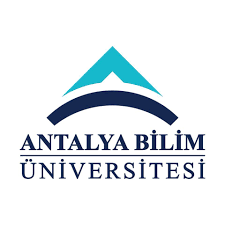 